О бюджете Шакуловского сельского поселенияКанашского района  Чувашской Республики на 2020 год и на плановый период 2021 и 2022 годовСтатья 1.	Основные характеристики бюджета Шакуловского сельского поселения Канашского района Чувашской Республики на 2020 год и на плановый период 2021 и 2022 годов1. Утвердить основные характеристики бюджета Шакуловского сельского поселения Канашского района Чувашской Республики (далее- бюджет Шакуловского сельского поселения) на 2020 год:прогнозируемый общий объем доходов бюджета Шакуловского сельского поселения в сумме 2608,1 тыс.рублей, в том числе объем безвозмездных поступлений в сумме 1485,9 тыс. рублей, из них объем межбюджетных трансфертов, получаемых из бюджета Канашского района Чувашской Республики, в сумме 1485,9 тыс. рублей; общий объем расходов бюджета Шакуловского сельского поселения в сумме 2608,1 тыс.  рублей;предельный объем муниципального долга Шакуловского сельского поселения в сумме 0,0 тыс. рублей; верхний предел муниципального  внутреннего долга Шакуловского сельского поселения на 1 января 2021 года в сумме 0,0 тыс. рублей, в том числе верхний предел долга по муниципальным гарантиям Шакуловского сельского поселения в сумме 0,0 тыс. рублей;объем расходов на обслуживание муниципального долга Шакуловского сельского поселения в сумме 0,0 тыс. рублей;прогнозируемый дефицит бюджета Шакуловского сельского поселения в сумме 0,0 тыс. рублей.2. Утвердить основные характеристики бюджета Шакуловского сельского поселения на 2021 год: прогнозируемый общий объем доходов бюджета Шакуловского сельского поселения в сумме  2298,9 тыс. рублей, в том числе объем безвозмездных поступлений в сумме 1410,3 тыс. рублей, из них объем межбюджетных трансфертов, получаемых из  бюджета Канашского района Чувашской Республики, в сумме 1410,3 тыс.  рублей;общий объем расходов бюджета Шакуловского сельского поселения в сумме 2298,9 тыс.рублей,  в том числе условно утвержденные расходы в сумме 38,0 тыс. рублей;предельный объем муниципального долга Шакуловского сельского поселения в сумме 0,0 тыс. рублей; верхний предел муниципального  внутреннего долга Шакуловского сельского поселения на 1 января 2022 года в сумме 0,0 тыс рублей, в том числе верхний предел долга по муниципальным гарантиям Шакуловского сельского поселения в сумме 0,0 тыс рублей;объем расходов на обслуживание муниципального долга Шакуловского сельского поселения в сумме 0,0 тыс.рублей;прогнозируемый дефицит бюджета Шакуловского сельского поселения в сумме 0,0   тыс.рублей.3. Утвердить основные характеристики бюджета Шакуловского сельского поселения на 2022 год:прогнозируемый общий объем доходов бюджета Шакуловского сельского поселения в сумме  2596,8 тыс. рублей, в том числе объем безвозмездных поступлений в сумме 1672,5 тыс. рублей, из них объем межбюджетных трансфертов, получаемых из  бюджета Канашского района  Чувашской Республики, в сумме 1672,5 тыс.  рублей;общий объем расходов бюджета Шакуловского сельского поселения в сумме 2596,8 тыс.  рублей, в том числе условно утвержденные расходы в сумме 76,7 тыс.  рублей;предельный объем муниципального долга Шакуловского сельского поселения в сумме 0,0 тыс. рублей; верхний предел муниципального  внутреннего долга Шакуловского сельского поселения на 1 января 2023 года в сумме 00,0 тыс. рублей, в том числе верхний предел долга по муниципальным гарантиям Шакуловского сельского поселения в сумме 0,0 тыс. рублей;объем расходов на обслуживание муниципального долга Шакуловского сельского поселения в сумме 0,0 тыс. рублей;прогнозируемый дефицит бюджета Шакуловского сельского поселения в сумме 0,0 тыс. рублей.Статья 2.	Главные администраторы доходов бюджета Шакуловского сельского поселения и главные администраторы источников финансирования дефицита бюджета Шакуловского сельского поселения1. Утвердить перечень главных администраторов доходов бюджета Шакуловского сельского поселения   согласно приложению 1 к настоящему Решению.2. Утвердить перечень главных администраторов источников финансирования дефицита бюджета Шакуловского сельского поселения согласно приложению 2 к настоящему Решению.Статья 3. Прогнозируемые объемы поступлений доходов в бюджет Шакуловского сельского поселения на 2020 год и на плановый период 2021 и 2022 годовУчесть в бюджете Шакуловского сельского поселения прогнозируемые объемы поступлений доходов в бюджет Шакуловского сельского поселения:на 2020 год согласно приложению 3 к настоящему Решению;на 2021 и 2022 годы согласно приложению 4 к настоящему Решению;Статья 4. 	Бюджетные ассигнования бюджета Шакуловского сельского поселения на 2020 год и на плановый период 2021 и 2022 годов 1. Утвердить:а) распределение бюджетных ассигнований по разделам, подразделам, целевым статьям (муниципальным программам Шакуловского сельского поселения и непрограммным направлениям деятельности) и группам (группам и подгруппам) видов расходов классификации расходов бюджета Шакуловского сельского поселения на 2020 год согласно приложению 5 к настоящему Решению;б) распределение бюджетных ассигнований по разделам, подразделам, целевым статьям (муниципальным программам Шакуловского сельского поселения и непрограммным направлениям деятельности) и группам (группам и подгруппам) видов расходов  классификации расходов бюджета Шакуловского сельского поселения на 2021 и 2022 годы согласно приложению 6 к настоящему Решению;в) распределение бюджетных ассигнований по целевым статьям (муниципальным программам Шакуловского сельского поселения и непрограммным направлениям деятельности), группам (группам и подгруппам) видов расходов, разделам, подразделам  классификации расходов бюджета Шакуловского сельского поселения на 2020 год согласно приложению 7 к настоящему Решению;г) распределение бюджетных ассигнований по целевым статьям (муниципальным программам Шакуловского сельского поселения и непрограммным направлениям деятельности), группам (группам и подгруппам) видов расходов, разделам, подразделам  классификации расходов бюджета Шакуловского сельского поселения на 2021 и 2022 годы согласно приложению 8 к настоящему Решению;д)  ведомственную структуру расходов  бюджета Шакуловского сельского поселения на 2020 год согласно приложению 9 к настоящему Решению;г)  ведомственную структуру расходов бюджета Шакуловского сельского поселения на 2021  и  2022 годы согласно приложению 10 к настоящему Решению.2. Утвердить общий объем бюджетных ассигнований на исполнение публичных нормативных обязательств, на 2020 год в сумме 0,0 тыс. рублей, на 2021 год в сумме тыс. рублей и на 2022 год в сумме 0,0 тыс. рублей.            3. Утвердить объем бюджетных ассигнований Дорожного фонда Шакуловского сельского поселения:       на 2020 год в сумме 1070,1   тыс. рублей;       на 2021 год в сумме 1068,5 тыс.рублей;      на 2022 год в сумме 1349,4 тыс. рублей.прогнозируемый объем доходов бюджета Шакуловского сельского поселения от поступлений, указанных в пункте 3 Порядка формирования использования   муниципального дорожного фонда Шакуловского сельского поселения, утвержденного  Решением Собрания депутатов Шакуловского сельского поселения от 07.04.2014 г. № 36/3, на 2020 год в сумме 1070,1  тыс. рублей,  на 2021 год в сумме 1068,5 тыс. рублей и на 2022 год в сумме 1349,4 тыс. рублей.Статья 5. Особенности осуществления  в 2020 году операций со средствами, поступающими во временное распоряжение казенных учреждений Шакуловского сельского поселения, и средствами юридических лиц, не являющихся участниками бюджетного процесса1. Остатки средств на счете Управления Федерального казначейства по Чувашской Республике, открытом в Отделении – Национальном банке по Чувашской Республике Волго-Вятского главного управления Центрального банка Российской Федерации в соответствии с законодательством Российской Федерации, на которых отражаются операции со средствами, поступающими во временное распоряжение казенных учреждений Шакуловского сельского поселения, а также операции со средствами иных организаций, могут перечисляться финансовым отделом администрации Канашского района в 2020 году в бюджет Шакуловского сельского поселения с их возвратом до 30 декабря 2020 года на счета, с которых они были ранее перечислены, с учетом положений, предусмотренных частью 2 настоящей статьи, в порядке, установленном финансовым отделом администрации Канашского района.2. Управление Федерального казначейства по Чувашской Республике осуществляет проведение кассовых выплат за счет средств, указанных в части 1 настоящей статьи, не позднее второго рабочего дня, следующего за днем представления казенными учреждениями Шакуловского сельского поселения, иными организациями платежных документов, в порядке, установленном законодательством порядке.Статья 6. Особенности использования бюджетных ассигнований на обеспечение деятельности органов местного самоуправления Шакуловского сельского поселения  и муниципальных учреждений Шакуловского сельского поселения Администрация Шакуловского сельского поселения не вправе принимать решения, приводящие к увеличению в 2020 году численности муниципальных служащих Шакуловского сельского поселения, а также работников муниципальных учреждений Шакуловского сельского поселения, за исключением случаев принятия решений о наделении их дополнительными функциями.Статья 7.	Источники внутреннего финансирования дефицита бюджета Шакуловского сельского поселения Утвердить источники внутреннего финансирования дефицита бюджета Шакуловского сельского поселения: на 2020 год согласно приложению 11 к настоящему решению;на 2021 и 2022 годы согласно приложению 12 к настоящему решению.Статья 8.	Межбюджетные трансферты бюджету Канашского района из бюджета сельского поселения1. Утвердить общий объем межбюджетных трансфертов, предоставляемых из бюджета Шакуловского сельского поселения бюджету Канашского района на осуществление части полномочий по решению вопросов местного значения в соответствии  с заключенными соглашениями (на создание условий для организации досуга и обеспечения жителей поселения услугами организации культуры):на 2020 год в сумме 300,0 тыс.рублей;на 2021 год в сумме 260,0 тыс.рублей;на 2022 год в сумме 160,3 тыс.рублей.Статья 9.	Особенности исполнения бюджета Шакуловского сельского поселения 1. 1. Установить, что в соответствии с пунктом 8 статьи 217 Бюджетного кодекса Российской Федерации основанием для внесения в показатели сводной бюджетной росписи бюджета Шакуловского сельского поселения изменений, связанных с особенностями исполнения бюджета Шакуловского сельского поселения  и перераспределением бюджетных ассигнований между главными распорядителями средств бюджета Шакуловского сельского поселения, является внесение изменений в бюджетную классификацию Российской Федерации, в том числе уточнение кодов бюджетной классификации по средствам, передаваемым на осуществление отдельных расходных полномочий.2. Установить, что финансовый отдел администрации Канашского района вправе перераспределить бюджетные ассигнования между видами источников финансирования дефицита бюджета Шакуловского сельского поселения  при образовании экономии в ходе исполнения бюджета Шакуловского сельского поселения в пределах общего объема бюджетных ассигнований по источникам финансирования дефицита бюджета Шакуловского сельского поселения, предусмотренных на финансовый год.Глава Шакуловскогосельского поселения                                                                                          А.Н. Антонов      Приложение  3к решению Собрания депутатов Шакуловского сельского поселения Канашского района Чувашской Республики  от «    » декабря 2019 года №         «О бюджете Шакуловского сельского поселения Канашского района Чувашской Республики на 2020год и на плановый период 2021 и 2022годов» Приложение  4к решению Собрания депутатов Шакуловского сельского поселения Канашского района Чувашской Республики  от «    » декабря 2019 года №         «О бюджете Шакуловского сельского поселения Канашского района Чувашской Республики на 2020год и на плановый период 2021 и 2022годов»Приложение 11к проекту решения Собрания депутатов Шакуловского сельского поселения Канашского района Чувашской Республики "О бюджете Шакуловского  сельского поселения Канашского  района Чувашской Республики на 2020 год и на плановый период 2021и 2022 годов"Источники внутреннего финансирования дефицита бюджета Шакуловского сельского поселения Канашского района Чувашской Республики на 2020 год (рублей)Приложение 12к проекту решения Собрания депутатов Шакуловского сельского поселения Канашского района Чувашской Республики "О бюджете Шакуловского  сельского поселения Канашского  района Чувашской Республики на 2020 год и на плановый период 2021 и 2022 годов"Источники внутреннего финансирования дефицита бюджета Шакуловского сельского поселения Канашского района Чувашской Республики на плановый период 2021 и 2022 годов(рублей)ЧĂВАШ РЕСПУБЛИКИКАНАШ РАЙОНĚ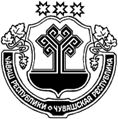 ЧУВАШСКАЯ РЕСПУБЛИКА КАНАШСКИЙ РАЙОНШАККĂЛ ЯЛ ПОСЕЛЕНИЙĚН ДЕПУТАТСЕН ПУХĂВĚ ЙЫШĂНУ«18» раштав уйǎхě 2019 ç. 55/1 №Шаккǎл салиСОБРАНИЕ ДЕПУТАТОВШАКУЛОВСКОГО  СЕЛЬСКОГО ПОСЕЛЕНИЯ                       РЕШЕНИЕ«18» декабря  2019 г.      № 55/1село ШакуловоПриложение 1
к решению Собрания депутатов Шакуловского сельского поселения Канашского района «О бюджете Шакуловского сельского поселения Канашского  района на 2020год  и плановый период 2021 и 2022 годов»Перечень главных администраторов доходов бюджета Шакуловского сельского поселения Канашского района Перечень главных администраторов доходов бюджета Шакуловского сельского поселения Канашского района Перечень главных администраторов доходов бюджета Шакуловского сельского поселения Канашского района Код бюджетной классификации Российской ФедерацииКод бюджетной классификации Российской ФедерацииКод бюджетной классификации Российской ФедерацииНаименование  главного администратора доходов бюджета Шакуловского сельского поселения  Канашского района главного администратора доходов                                                          главного администратора доходов                                                          доходов бюджета поселенияНаименование  главного администратора доходов бюджета Шакуловского сельского поселения  Канашского района 993993Администрация Шакуловского сельского поселения Канашского района  Чувашской РеспубликиАдминистрация Шакуловского сельского поселения Канашского района  Чувашской Республики9939931 08 04020 01 1000 110Государственная пошлина за совершение нотариальных действий должностными лицами органов местного самоуправления, уполномоченными в соответствии с законодательными актами Российской Федерации на совершение нотариальных действий9939931 11 05025 10 0000 120Доходы, получаемые в виде арендной платы, а также средства от продажи права на заключение договоров аренды за земли, находящиеся в собственности сельских поселений (за исключением земельных участков муниципальных бюджетных и автономных учреждений)9939931 11 05035 10 0000 120Доходы от сдачи в аренду имущества, находящегося в оперативном управлении органов управления сельских поселений и созданных ими учреждений (за исключением имущества муниципальных бюджетных и автономных учреждений)9939931 11 09045 10 0000 120Прочие поступления от использования имущества, находящегося в собственности сельских поселений (за исключением имущества муниципальных бюджетных и автономных учреждений, а также имущества муниципальных унитарных предприятий, в том числе казенных)9939931 13 01995 10 0000 130Прочие доходы от оказания платных услуг (работ) получателями средств бюджетов сельских поселений9939931 13 02995 10 0000 130Прочие доходы от компенсации затрат бюджетов сельских поселений9939931 14 02053 10 0000 410Доходы от реализации иного имущества, находящегося в собственности сельских поселений (за исключением имущества муниципальных бюджетных и автономных учреждений, а также имущества муниципальных унитарных предприятий, в том числе казенных), в части реализации основных средств по указанному имуществу9939931 14 06025 10 0000 430Доходы от продажи земельных участков, находящихся в собственности сельских поселений (за исключением земельных участков муниципальных бюджетных и автономных учреждений)9939931 16 90050 10 0000 140Прочие поступления от денежных взысканий (штрафов) и иных сумм в возмещение ущерба, зачисляемые в бюджеты сельских поселений9939931 17 01050 10 0000 180Невыясненные поступления, зачисляемые в бюджеты сельских поселений9939931 17 05050 10 0000 180Прочие неналоговые доходы бюджетов сельских поселений9939932 02 15001 10 0000 150Дотации бюджетам сельских поселений на выравнивание бюджетной обеспеченности9939932 02 15002 10 0000 150Дотации бюджетам сельских поселений на поддержку мер по обеспечению сбалансированности бюджетов9939932 02 20051 10 0000 150Субсидии бюджетам сельских поселений на реализацию федеральных целевых программ9939932 02 20077 10 0000 150Субсидии бюджетам сельских поселений на софинансирование капитальных вложений в объекты муниципальной собственности9939932 02 20216 10 0000 150Субсидии бюджетам сельских поселений на осуществление дорожной деятельности в отношении автомобильных дорог общего пользования, а также капитального ремонта и ремонта дворовых территорий многоквартирных домов, проездов к дворовым территориям многоквартирных домов населенных пунктов9939932 02 25467 10 0000 150Субсидии бюджетам сельских поселений на обеспечение развития и укрепления материально-технической базы муниципальных домов культуры9939932 02 25509 10 0000 150Субсидии бюджетам сельских поселений на подготовку и проведение празднования на федеральном уровне памятных дат субъектов Российской Федерации9939932 02 25555 10 0000 150Субсидии бюджетам сельских поселений на поддержку государственных программ субъектов Российской Федерации и муниципальных программ формирования современной городской среды9939932 02 25558 10 0000 150Субсидии бюджетам сельских поселений  на обеспечение развития и укрепления материально-технической базы муниципальных домов культуры, поддержку творческой деятельности муниципальных театров в городах с численностью населения до 300 тысяч человек9939932 02 25567 10 0000 150Субсидии бюджетам сельских поселений на реализацию мероприятий по устойчивому развитию сельских территорий9939932 02 27112 10 0000 150 Субсидии бюджетам сельских поселений на софинансирование капитальных вложений в объекты муниципальной собственности9939932 02 27567 10 0000 150Субсидии бюджетам сельских поселений на софинансирование капитальных вложений в объекты государственной (муниципальной) собственности в рамках обеспечения устойчивого развития сельских территорий9939932 02 29999 10 0000 150Прочие субсидии бюджетам сельских поселений9939932 02 30024 10 0000 150Субвенции бюджетам сельских поселений на выполнение передаваемых полномочий субъектов Российской Федерации9939932 02 35118 10 0000 150Субвенции бюджетам сельских поселений на осуществление первичного воинского учета на территориях, где отсутствуют военные комиссариаты993 993 2 02 40014 10 0000 150Межбюджетные трансферты, передаваемые бюджетам сельских поселений из бюджетов муниципальных районов на осуществление части полномочий по решению вопросов местного значения в соответствии с заключенными соглашениями9939932 02 45147 10 0000 150Межбюджетные трансферты, передаваемые бюджетам сельских поселений на государственную поддержку муниципальных учреждений культуры, находящихся на территориях сельских поселений9939932 02 45148 10 0000 150Межбюджетные трансферты, передаваемые бюджетам сельских поселений на государственную поддержку лучших работников муниципальных учреждений культуры, находящихся на территориях сельских поселений993 993 2 02 45160 10 0000 150Межбюджетные трансферты, передаваемые бюджетам сельских поселений для компенсации дополнительных расходов, возникших в результате решений, принятых органами власти другого уровня9939932 02 49999 10 0000 150Прочие межбюджетные трансферты, передаваемые бюджетам сельских поселений9939932 07 05030 10 0000 150Прочие безвозмездные поступления в бюджеты сельских поселений9939932 19 25018 10 0000 150Возврат остатков субсидий на реализацию мероприятий федеральной целевой программы "Устойчивое развитие сельских территорий на 2014 - 2017 годы и на период до 2020 года" из бюджетов сельских поселений9939932 19 60010 10 0000 150Возврат прочих остатков субсидий, субвенций и иных межбюджетных трансфертов, имеющих целевое назначение, прошлых лет из бюджетов сельских поселений992992Финансовый отдел  администрации  Канашского районаФинансовый отдел  администрации  Канашского района9929921 17 01050 10 0000 180 Невыясненные поступления, зачисляемые в бюджеты сельских поселений9929922 08 05000 10 0000 150Перечисления из бюджетов сельских поселений (в бюджеты поселений) для осуществления возврата (зачета) излишне уплаченных или излишне взысканных сумм налогов, сборов и иных платежей, а также сумм процентов за несвоевременное осуществление такого возврата и процентов, начисленных на излишне взысканные суммы000000Доходы, закрепляемые за всеми администраторамиДоходы, закрепляемые за всеми администраторами0000001 11 05013 10 0000 120Доходы, получаемые в виде арендной платы за земельные участки, государственная собственность на которые не разграничена и которые расположены в границах сельских поселений, а также средства от продажи права на заключение договоров аренды указанных земельных участков0000001 11 09045 10 0000 120Прочие поступления от использования имущества, находящегося в собственности сельских поселений (за исключением имущества муниципальных бюджетных и  автономных учреждений, а также имущества муниципальных унитарных предприятий, в том числе казенных)0000001 13 01995 10 0000 130Прочие доходы от оказания платных услуг получателями средств бюджетов сельских поселений и компенсации затрат государства бюджетов поселений0000001 14 06013 10 0000 430Доходы от продажи земельных участков, государственная собственность на которые не разграничена и которые расположены в границах межселенных территорий муниципальных районов0000001 17 01050 10 0000 180Невыясненные поступления, зачисляемые в бюджеты сельских поселений0000001 17 05050 10 0000 180Прочие неналоговые доходы бюджетов сельских поселенийПриложение 2  
к проекту решения Собрания депутатов Шакуловского сельского поселения Канашского района  
«О бюджете Шакуловского сельского поселения Канашского района Чувашской Республики на 2020 год и на плановый период 2021 и 2022 годов»ПереченьПереченьглавных администраторов источников финансирования дефицита бюджета Шакуловского сельского поселения Канашского района Чувашской Республикиглавных администраторов источников финансирования дефицита бюджета Шакуловского сельского поселения Канашского района Чувашской РеспубликиКод бюджетной классификации Российской ФедерацииКод бюджетной классификации Российской ФедерацииНаименование  администратора источников финансирования дефицита бюджета Шакуловского  сельского поселения Канашского района Чувашской Республикиадминистратора доходовгруппы, подгруппы, статьи и вида источников финансирования дефицита бюджета Шакуловского  сельского поселения Канашского района Чувашской РеспубликиНаименование  администратора источников финансирования дефицита бюджета Шакуловского  сельского поселения Канашского района Чувашской Республики993Администрация  Шакуловского  сельского поселения Канашского района Чувашской РеспубликиАдминистрация  Шакуловского  сельского поселения Канашского района Чувашской Республики99301 02 00 00 10 0000 710Получение кредитов от кредитных организаций бюджетами поселений  в валюте Российской Федерации99301 02 00 00 10 0000 810Погашение бюджетами поселений кредитов от кредитных организаций в валюте Российской Федерации99301 03 00 00 10 0000 710Получение кредитов от других бюджетов бюджетной системы Российской Федерации бюджетами поселений в валюте Российской Федерации99301 03 00 00 10 0000 810Погашение бюджетами поселений кредитов от других бюджетов бюджетной системы Российской Федерации в валюте Российской Федерации99301 05 02 01 10 0000 510Увеличение прочих остатков денежных средств бюджетов поселений99301 05 02 01 10 0000 610Уменьшение прочих остатков денежных средств бюджетов поселенийПрогнозируемые объемы Прогнозируемые объемы Прогнозируемые объемы поступлений доходов в бюджет Шакуловского сельского поселения Канашского района                         Чувашской  Республики на 2020 год поступлений доходов в бюджет Шакуловского сельского поселения Канашского района                         Чувашской  Республики на 2020 год поступлений доходов в бюджет Шакуловского сельского поселения Канашского района                         Чувашской  Республики на 2020 год  (тыс.рублей)Код бюджетной классификацииНаименование доходовСумма 12310000000000000000НАЛОГОВЫЕ И НЕНАЛОГОВЫЕ ДОХОДЫ, всего1122,2в том числе:10100000000000000НАЛОГИ НА ПРИБЫЛЬ, ДОХОДЫ35,010102000010000110налог на доходы физических лиц35,010300000000000000НАЛОГИ НА ТОВАРЫ (РАБОТЫ, УСЛУГИ), РЕАЛИЗУЕМЫЕ НА ТЕРРИТОРИИ РОССИЙСКОЙ ФЕДЕРАЦИИ384,310302000010000110Акцизы по подакцизным товарам (продукции), производимым на территории Российской Федерации384,310500000000000000  НАЛОГИ НА СОВОКУПНЫЙ ДОХОД1,510503000010000110  Единый сельскохозяйственный налог1,510600000000000000НАЛОГИ НА ИМУЩЕСТВО, всего412,0из них:10601000000000110налог на имущество физических лиц50,010606000000000110земельный налог362,010800000000000000ГОСУДАРСТВЕННАЯ ПОШЛИНА011100000000000000ДОХОДЫ ОТ ИСПОЛЬЗОВАНИЯ ИМУЩЕСТВА, НАХОДЯЩЕГОСЯ В ГОСУДАРСТВЕННОЙ И МУНИЦИПАЛЬНОЙ СОБСТВЕННОСТИ, всего21,5из них:11105000000000120доходы, получаемые в виде арендной либо иной платы за передачу в возмездное пользование государственного и муниципального имущества (за исключением имущества бюджетных и автономных учреждений, а также имущества государственных и муниципальных унитарных предприятий, в том числе казенных)21,511400000000000000ДОХОДЫ ОТ ПРОДАЖИ МАТЕРИАЛЬНЫХ И НЕМАТЕРИАЛЬНЫХ АКТИВОВ267,911406000000000430Доходы от продажи земельных участков, находящихся в государственной и муниципальной собственности267,920000000000000000БЕЗВОЗМЕЗДНЫЕ ПОСТУПЛЕНИЯ, всего1485,920200000000000000Безвозмездные поступления от других бюджетов бюджетной системы Российской Федерации, всего1485,9в том числе:20210000000000150Дотации бюджетам бюджетной системы Российской Федерации, всего 706,020220000000000150Субсидии бюджетам бюджетной системы Российской Федерации (межбюджетные субсидии), всего685,820230000000000150Субвенции бюджетам субъектов Российской Федерации, всего94,1ВСЕГО ДОХОДОВ ВСЕГО ДОХОДОВ 2608,1Прогнозируемые объемыпоступлений доходов в бюджет Шакуловского сельского поселения Канашского района Чувашской Республикина 2021 и 2022 годыПрогнозируемые объемыпоступлений доходов в бюджет Шакуловского сельского поселения Канашского района Чувашской Республикина 2021 и 2022 годыПрогнозируемые объемыпоступлений доходов в бюджет Шакуловского сельского поселения Канашского района Чувашской Республикина 2021 и 2022 годыПрогнозируемые объемыпоступлений доходов в бюджет Шакуловского сельского поселения Канашского района Чувашской Республикина 2021 и 2022 годыПрогнозируемые объемыпоступлений доходов в бюджет Шакуловского сельского поселения Канашского района Чувашской Республикина 2021 и 2022 годыПрогнозируемые объемыпоступлений доходов в бюджет Шакуловского сельского поселения Канашского района Чувашской Республикина 2021 и 2022 годыПрогнозируемые объемыпоступлений доходов в бюджет Шакуловского сельского поселения Канашского района Чувашской Республикина 2021 и 2022 годыПрогнозируемые объемыпоступлений доходов в бюджет Шакуловского сельского поселения Канашского района Чувашской Республикина 2021 и 2022 годыПрогнозируемые объемыпоступлений доходов в бюджет Шакуловского сельского поселения Канашского района Чувашской Республикина 2021 и 2022 годыПрогнозируемые объемыпоступлений доходов в бюджет Шакуловского сельского поселения Канашского района Чувашской Республикина 2021 и 2022 годыПрогнозируемые объемыпоступлений доходов в бюджет Шакуловского сельского поселения Канашского района Чувашской Республикина 2021 и 2022 годыПрогнозируемые объемыпоступлений доходов в бюджет Шакуловского сельского поселения Канашского района Чувашской Республикина 2021 и 2022 годыПрогнозируемые объемыпоступлений доходов в бюджет Шакуловского сельского поселения Канашского района Чувашской Республикина 2021 и 2022 годыПрогнозируемые объемыпоступлений доходов в бюджет Шакуловского сельского поселения Канашского района Чувашской Республикина 2021 и 2022 годыПрогнозируемые объемыпоступлений доходов в бюджет Шакуловского сельского поселения Канашского района Чувашской Республикина 2021 и 2022 годыПрогнозируемые объемыпоступлений доходов в бюджет Шакуловского сельского поселения Канашского района Чувашской Республикина 2021 и 2022 годыПрогнозируемые объемыпоступлений доходов в бюджет Шакуловского сельского поселения Канашского района Чувашской Республикина 2021 и 2022 годыПрогнозируемые объемыпоступлений доходов в бюджет Шакуловского сельского поселения Канашского района Чувашской Республикина 2021 и 2022 годы                                                                                                                 (тыс.рублей)Код бюджетной классификацииНаименование доходовСуммаСуммаКод бюджетной классификацииНаименование доходов2021 год2022 год123410000000000000000НАЛОГОВЫЕ И НЕНАЛОГОВЫЕ ДОХОДЫ, всего888,6924,3в том числе:10100000000000000НАЛОГИ НА ПРИБЫЛЬ, ДОХОДЫ36,437,910102000010000110налог на доходы физических лиц36,437,910300000000000000НАЛОГИ НА ТОВАРЫ (РАБОТЫ, УСЛУГИ), РЕАЛИЗУЕМЫЕ НА ТЕРРИТОРИИ РОССИЙСКОЙ ФЕДЕРАЦИИ399,7415,710302000010000110Акцизы по подакцизным товарам (продукции), производимым на территории Российской Федерации399,7415,710500000000000000  НАЛОГИ НА СОВОКУПНЫЙ ДОХОД1,61,710503000010000110  Единый сельскохозяйственный налог1,61,710600000000000000НАЛОГИ НА ИМУЩЕСТВО, всего428,5445,7из них:10601000000000110налог на имущество физических лиц52,054,110606000000000110земельный налог376,5391,610800000000000000ГОСУДАРСТВЕННАЯ ПОШЛИНА0011100000000000000ДОХОДЫ ОТ ИСПОЛЬЗОВАНИЯ ИМУЩЕСТВА, НАХОДЯЩЕГОСЯ В ГОСУДАРСТВЕННОЙ И МУНИЦИПАЛЬНОЙ СОБСТВЕННОСТИ, всего22,423,3из них:11105000000000120доходы, получаемые в виде арендной либо иной платы за передачу в возмездное пользование государственного и муниципального имущества (за исключением имущества бюджетных и автономных учреждений, а также имущества государственных и муниципальных унитарных предприятий, в том числе казенных)22,423,311400000000000000ДОХОДЫ ОТ ПРОДАЖИ МАТЕРИАЛЬНЫХ И НЕМАТЕРИАЛЬНЫХ АКТИВОВ0011406000000000430Доходы от продажи земельных участков, находящихся в государственной и муниципальной собственности0020000000000000000БЕЗВОЗМЕЗДНЫЕ ПОСТУПЛЕНИЯ, всего1410,31672,520200000000000000Безвозмездные поступления от других бюджетов бюджетной системы Российской Федерации, всего1410,31672,5в том числе:20210000000000151Дотации бюджетам бюджетной системы Российской Федерации, всего 631,2609,120220000000000151Субсидии бюджетам бюджетной системы Российской Федерации (межбюджетные субсидии), всего684,2965,120230000000000151Субвенции бюджетам субъектов Российской Федерации, всего94,998,3ВСЕГО ДОХОДОВВСЕГО ДОХОДОВ2298,92596,8Приложение 5к  решению Собрания депутатовШакуловского сельского поселения Канашского района Чувашской Республики«О бюджете Шакуловского сельского поселения Канашского района Чувашской Республикина 2020 год  и на плановый период 2021 и 2022 годов»Приложение 5к  решению Собрания депутатовШакуловского сельского поселения Канашского района Чувашской Республики«О бюджете Шакуловского сельского поселения Канашского района Чувашской Республикина 2020 год  и на плановый период 2021 и 2022 годов»Приложение 5к  решению Собрания депутатовШакуловского сельского поселения Канашского района Чувашской Республики«О бюджете Шакуловского сельского поселения Канашского района Чувашской Республикина 2020 год  и на плановый период 2021 и 2022 годов»Приложение 5к  решению Собрания депутатовШакуловского сельского поселения Канашского района Чувашской Республики«О бюджете Шакуловского сельского поселения Канашского района Чувашской Республикина 2020 год  и на плановый период 2021 и 2022 годов»Приложение 5к  решению Собрания депутатовШакуловского сельского поселения Канашского района Чувашской Республики«О бюджете Шакуловского сельского поселения Канашского района Чувашской Республикина 2020 год  и на плановый период 2021 и 2022 годов»Приложение 5к  решению Собрания депутатовШакуловского сельского поселения Канашского района Чувашской Республики«О бюджете Шакуловского сельского поселения Канашского района Чувашской Республикина 2020 год  и на плановый период 2021 и 2022 годов»Распределениебюджетных ассигнований по разделам, подразделам, целевым статьям(муниципальным программам Шакуловского сельского поселения Канашского района Чувашской Республики) и группам  (группам и подгруппам) видов расходов классификации расходов бюджета Шакуловского сельского поселения Канашского района Чувашской Республики на 2020 годРаспределениебюджетных ассигнований по разделам, подразделам, целевым статьям(муниципальным программам Шакуловского сельского поселения Канашского района Чувашской Республики) и группам  (группам и подгруппам) видов расходов классификации расходов бюджета Шакуловского сельского поселения Канашского района Чувашской Республики на 2020 годРаспределениебюджетных ассигнований по разделам, подразделам, целевым статьям(муниципальным программам Шакуловского сельского поселения Канашского района Чувашской Республики) и группам  (группам и подгруппам) видов расходов классификации расходов бюджета Шакуловского сельского поселения Канашского района Чувашской Республики на 2020 годРаспределениебюджетных ассигнований по разделам, подразделам, целевым статьям(муниципальным программам Шакуловского сельского поселения Канашского района Чувашской Республики) и группам  (группам и подгруппам) видов расходов классификации расходов бюджета Шакуловского сельского поселения Канашского района Чувашской Республики на 2020 годРаспределениебюджетных ассигнований по разделам, подразделам, целевым статьям(муниципальным программам Шакуловского сельского поселения Канашского района Чувашской Республики) и группам  (группам и подгруппам) видов расходов классификации расходов бюджета Шакуловского сельского поселения Канашского района Чувашской Республики на 2020 годРаспределениебюджетных ассигнований по разделам, подразделам, целевым статьям(муниципальным программам Шакуловского сельского поселения Канашского района Чувашской Республики) и группам  (группам и подгруппам) видов расходов классификации расходов бюджета Шакуловского сельского поселения Канашского района Чувашской Республики на 2020 год(тыс. рублей)(тыс. рублей)(тыс. рублей)(тыс. рублей)(тыс. рублей)(тыс. рублей)НаименованиеРазделПодразделЦелевая статья (муниципальные программы)Группа(группа и подгруппа) вида расходовСумма123456Всего2 608,1Общегосударственные вопросы01879,9Функционирование Правительства Российской Федерации, высших исполнительных органов государственной власти субъектов Российской Федерации, местных администраций0104845,0Муниципальная программа "Развитие потенциала муниципального управления" 0104Ч500000000845,0Обеспечение реализации муниципальной программы "Развитие потенциала государственного управления"0104Ч5Э0000000845,0Основное мероприятие "Общепрограммные расходы"0104Ч5Э0100000845,0Обеспечение функций муниципальных органов0104Ч5Э0100200845,0Расходы на выплаты персоналу в целях обеспечения выполнения функций государственными (муниципальными) органами, казенными учреждениями, органами управления государственными внебюджетными фондами0104Ч5Э0100200100788,0Расходы на выплаты персоналу государственных (муниципальных) органов0104Ч5Э0100200120788,0Закупка товаров, работ и услуг для обеспечения государственных (муниципальных) нужд0104Ч5Э010020020055,0Иные закупки товаров, работ и услуг для обеспечения государственных (муниципальных) нужд0104Ч5Э010020024055,0Иные бюджетные ассигнования0104Ч5Э01002008002,0Уплата налогов, сборов и иных платежей0104Ч5Э01002008502,0Обеспечение проведения выборов и референдумов010734,4Муниципальная программа "Развитие потенциала муниципального управления" 0107Ч50000000034,4Обеспечение реализации муниципальной программы "Развитие потенциала государственного управления"0107Ч5Э000000034,4Основное мероприятие "Общепрограммные расходы"0107Ч5Э010000034,4Организация и проведение выборов в законодательные (представительные) органы муниципального образования0107Ч5Э017379034,4Иные бюджетные ассигнования0107Ч5Э017379080034,4Специальные расходы0107Ч5Э017379088034,4Резервные фонды01110,5Муниципальная программа "Управление общественными финансами и муниципальным долгом" 0111Ч4000000000,5Подпрограмма "Совершенствование бюджетной политики и обеспечение сбалансированности бюджета" муниципальной программы "Управление общественными финансами и муниципальным долгом"0111Ч4100000000,5Основное мероприятие "Развитие бюджетного планирования, формирование республиканского бюджета Чувашской Республики на очередной финансовый год и плановый период"0111Ч4101000000,5Резервный фонд администрации муниципального образования Чувашской Республики0111Ч4101734300,5Иные бюджетные ассигнования0111Ч4101734308000,5Резервные средства0111Ч4101734308700,5Национальная оборона0289,6Мобилизационная и вневойсковая подготовка020389,6Муниципальная программа "Управление общественными финансами и муниципальным долгом" 0203Ч40000000089,6Подпрограмма "Совершенствование бюджетной политики и обеспечение сбалансированности бюджета" муниципальной программы "Управление общественными финансами и муниципальным долгом"0203Ч41000000089,6Основное мероприятие "Осуществление мер финансовой поддержки бюджетов муниципальных районов, городских округов и поселений, направленных на обеспечение их сбалансированности и повышение уровня бюджетной обеспеченности"0203Ч41040000089,6Осуществление первичного воинского учета на территориях, где отсутствуют военные комиссариаты, за счет субвенции, предоставляемой из федерального бюджета0203Ч41045118089,6Расходы на выплаты персоналу в целях обеспечения выполнения функций государственными (муниципальными) органами, казенными учреждениями, органами управления государственными внебюджетными фондами0203Ч41045118010088,1Расходы на выплаты персоналу государственных (муниципальных) органов0203Ч41045118012088,1Закупка товаров, работ и услуг для обеспечения государственных (муниципальных) нужд0203Ч4104511802001,5Иные закупки товаров, работ и услуг для обеспечения государственных (муниципальных) нужд0203Ч4104511802401,5Национальная экономика041 074,6Сельское хозяйство и рыболовство04054,5Муниципальная программа  "Развитие сельского хозяйства и регулирование рынка сельскохозяйственной продукции, сырья и продовольствия" 0405Ц9000000004,5Подпрограмма "Развитие ветеринарии" муниципальной программы  "Развитие сельского хозяйства и регулирование рынка сельскохозяйственной продукции, сырья и продовольствия"0405Ц9700000004,5Основное мероприятие "Предупреждение и ликвидация болезней животных"0405Ц9701000004,5Осуществление государственных полномочий Чувашской Республики по организации и проведению на территории Чувашской Республики мероприятий по отлову и содержанию безнадзорных животных0405Ц9701127504,5Закупка товаров, работ и услуг для обеспечения государственных (муниципальных) нужд0405Ц9701127502004,5Иные закупки товаров, работ и услуг для обеспечения государственных (муниципальных) нужд0405Ц9701127502404,5Дорожное хозяйство (дорожные фонды)04091 070,1Муниципальная программа "Развитие транспортной системы"0409Ч2000000001 070,1Подпрограмма "Безопасные и качественные автомобильные дороги" муниципальной программы "Развитие транспортной системы"0409Ч2100000001 070,1Основное мероприятие "Мероприятия, реализуемые с привлечением межбюджетных трансфертов бюджетам другого уровня"0409Ч2103000001 070,1Капитальный ремонт и ремонт автомобильных дорог общего пользования местного значения в границах населенных пунктов поселения0409Ч210374191174,8Закупка товаров, работ и услуг для обеспечения государственных (муниципальных) нужд0409Ч210374191200174,8Иные закупки товаров, работ и услуг для обеспечения государственных (муниципальных) нужд0409Ч210374191240174,8Содержание автомобильных дорог общего пользования местного значения в границах населенных пунктов поселения0409Ч210374192175,2Закупка товаров, работ и услуг для обеспечения государственных (муниципальных) нужд0409Ч210374192200175,2Иные закупки товаров, работ и услуг для обеспечения государственных (муниципальных) нужд0409Ч210374192240175,2Капитальный ремонт и ремонт автомобильных дорог общего пользования местного значения в границах населенных пунктов поселения0409Ч2103S4191365,5Закупка товаров, работ и услуг для обеспечения государственных (муниципальных) нужд0409Ч2103S4191200365,5Иные закупки товаров, работ и услуг для обеспечения государственных (муниципальных) нужд0409Ч2103S4191240365,5Содержание автомобильных дорог общего пользования местного значения в границах населенных пунктов поселения0409Ч2103S4192354,6Закупка товаров, работ и услуг для обеспечения государственных (муниципальных) нужд0409Ч2103S4192200354,6Иные закупки товаров, работ и услуг для обеспечения государственных (муниципальных) нужд0409Ч2103S4192240354,6Жилищно-коммунальное хозяйство0530,0Благоустройство050330,0Муниципальная  программа "Формирование современной городской среды на территории Чувашской Республики"0503A50000000030,0Подпрограмма "Благоустройство дворовых и общественных территорий" муниципальной программы "Формирование современной городской среды на территории Чувашской Республики"0503A51000000030,0Основное мероприятие "Содействие благоустройству населенных пунктов Чувашской Республики"0503A51020000030,0Уличное освещение0503A51027740030,0Закупка товаров, работ и услуг для обеспечения государственных (муниципальных) нужд0503A51027740020030,0Иные закупки товаров, работ и услуг для обеспечения государственных (муниципальных) нужд0503A51027740024030,0Культура, кинематография08534,0Культура0801534,0Муниципальная программа "Развитие культуры и туризма" 0801Ц400000000534,0Подпрограмма "Развитие культуры в Чувашской Республике" муниципальной программы "Развитие культуры и туризма"0801Ц410000000534,0Основное мероприятие "Сохранение и развитие народного творчества"0801Ц410700000534,0Обеспечение деятельности муниципальных учреждений культурно-досугового типа и народного творчества0801Ц41077A390534,0Расходы на выплаты персоналу в целях обеспечения выполнения функций государственными (муниципальными) органами, казенными учреждениями, органами управления государственными внебюджетными фондами0801Ц41077A390100234,0Расходы на выплаты персоналу казенных учреждений0801Ц41077A390110234,0Межбюджетные трансферты0801Ц41077A390500300,0Иные межбюджетные трансферты0801Ц41077A390540300,0Приложение 6к  решению Собрания депутатовШакуловского сельского поселения Канашского района Чувашской Республики«О бюджете Шакуловского сельского поселения Канашского района Чувашской Республикина 2020 год  и на плановый период 2021 и 2022 годов»Приложение 6к  решению Собрания депутатовШакуловского сельского поселения Канашского района Чувашской Республики«О бюджете Шакуловского сельского поселения Канашского района Чувашской Республикина 2020 год  и на плановый период 2021 и 2022 годов»Приложение 6к  решению Собрания депутатовШакуловского сельского поселения Канашского района Чувашской Республики«О бюджете Шакуловского сельского поселения Канашского района Чувашской Республикина 2020 год  и на плановый период 2021 и 2022 годов»Приложение 6к  решению Собрания депутатовШакуловского сельского поселения Канашского района Чувашской Республики«О бюджете Шакуловского сельского поселения Канашского района Чувашской Республикина 2020 год  и на плановый период 2021 и 2022 годов»Приложение 6к  решению Собрания депутатовШакуловского сельского поселения Канашского района Чувашской Республики«О бюджете Шакуловского сельского поселения Канашского района Чувашской Республикина 2020 год  и на плановый период 2021 и 2022 годов»Приложение 6к  решению Собрания депутатовШакуловского сельского поселения Канашского района Чувашской Республики«О бюджете Шакуловского сельского поселения Канашского района Чувашской Республикина 2020 год  и на плановый период 2021 и 2022 годов»Приложение 6к  решению Собрания депутатовШакуловского сельского поселения Канашского района Чувашской Республики«О бюджете Шакуловского сельского поселения Канашского района Чувашской Республикина 2020 год  и на плановый период 2021 и 2022 годов»Распределениебюджетных ассигнований по разделам, подразделам, целевым статьям (муниципальным программам Шакуловского сельского поселения Канашского района Чувашской Республики) и группам(группам и подгруппам) видов расходов классификации расходов бюджета Шакуловского сельского поселения Канашского района Чувашской Республики на 2021 и 2022 годыРаспределениебюджетных ассигнований по разделам, подразделам, целевым статьям (муниципальным программам Шакуловского сельского поселения Канашского района Чувашской Республики) и группам(группам и подгруппам) видов расходов классификации расходов бюджета Шакуловского сельского поселения Канашского района Чувашской Республики на 2021 и 2022 годыРаспределениебюджетных ассигнований по разделам, подразделам, целевым статьям (муниципальным программам Шакуловского сельского поселения Канашского района Чувашской Республики) и группам(группам и подгруппам) видов расходов классификации расходов бюджета Шакуловского сельского поселения Канашского района Чувашской Республики на 2021 и 2022 годыРаспределениебюджетных ассигнований по разделам, подразделам, целевым статьям (муниципальным программам Шакуловского сельского поселения Канашского района Чувашской Республики) и группам(группам и подгруппам) видов расходов классификации расходов бюджета Шакуловского сельского поселения Канашского района Чувашской Республики на 2021 и 2022 годыРаспределениебюджетных ассигнований по разделам, подразделам, целевым статьям (муниципальным программам Шакуловского сельского поселения Канашского района Чувашской Республики) и группам(группам и подгруппам) видов расходов классификации расходов бюджета Шакуловского сельского поселения Канашского района Чувашской Республики на 2021 и 2022 годыРаспределениебюджетных ассигнований по разделам, подразделам, целевым статьям (муниципальным программам Шакуловского сельского поселения Канашского района Чувашской Республики) и группам(группам и подгруппам) видов расходов классификации расходов бюджета Шакуловского сельского поселения Канашского района Чувашской Республики на 2021 и 2022 годыРаспределениебюджетных ассигнований по разделам, подразделам, целевым статьям (муниципальным программам Шакуловского сельского поселения Канашского района Чувашской Республики) и группам(группам и подгруппам) видов расходов классификации расходов бюджета Шакуловского сельского поселения Канашского района Чувашской Республики на 2021 и 2022 годы(тыс. рублей)(тыс. рублей)(тыс. рублей)(тыс. рублей)(тыс. рублей)(тыс. рублей)(тыс. рублей)НаименованиеРазделПодразделЦелевая статья (муниципальные программы)Группа(группа и подгруппа) вида расходовСуммаСуммаНаименованиеРазделПодразделЦелевая статья (муниципальные программы)Группа(группа и подгруппа) вида расходов2021 год2022 год1234567Всего2 260,92 520,1Общегосударственные вопросы01837,5845,6Функционирование Правительства Российской Федерации, высших исполнительных органов государственной власти субъектов Российской Федерации, местных администраций0104837,0845,1Муниципальная программа "Развитие потенциала муниципального управления" 0104Ч500000000837,0845,1Обеспечение реализации муниципальной программы "Развитие потенциала государственного управления"0104Ч5Э0000000837,0845,1Основное мероприятие "Общепрограммные расходы"0104Ч5Э0100000837,0845,1Обеспечение функций муниципальных органов0104Ч5Э0100200837,0845,1Расходы на выплаты персоналу в целях обеспечения выполнения функций государственными (муниципальными) органами, казенными учреждениями, органами управления государственными внебюджетными фондами0104Ч5Э0100200100788,0788,0Расходы на выплаты персоналу государственных (муниципальных) органов0104Ч5Э0100200120788,0788,0Закупка товаров, работ и услуг для обеспечения государственных (муниципальных) нужд0104Ч5Э010020020047,055,1Иные закупки товаров, работ и услуг для обеспечения государственных (муниципальных) нужд0104Ч5Э010020024047,055,1Иные бюджетные ассигнования0104Ч5Э01002008002,02,0Уплата налогов, сборов и иных платежей0104Ч5Э01002008502,02,0Резервные фонды01110,50,5Муниципальная программа "Управление общественными финансами и муниципальным долгом" 0111Ч4000000000,50,5Подпрограмма "Совершенствование бюджетной политики и обеспечение сбалансированности бюджета" муниципальной программы "Управление общественными финансами и муниципальным долгом"0111Ч4100000000,50,5Основное мероприятие "Развитие бюджетного планирования, формирование республиканского бюджета Чувашской Республики на очередной финансовый год и плановый период"0111Ч4101000000,50,5Резервный фонд администрации муниципального образования Чувашской Республики0111Ч4101734300,50,5Иные бюджетные ассигнования0111Ч4101734308000,50,5Резервные средства0111Ч4101734308700,50,5Национальная оборона0290,493,8Мобилизационная и вневойсковая подготовка020390,493,8Муниципальная программа "Управление общественными финансами и муниципальным долгом" 0203Ч40000000090,493,8Подпрограмма "Совершенствование бюджетной политики и обеспечение сбалансированности бюджета" муниципальной программы "Управление общественными финансами и муниципальным долгом"0203Ч41000000090,493,8Основное мероприятие "Осуществление мер финансовой поддержки бюджетов муниципальных районов, городских округов и поселений, направленных на обеспечение их сбалансированности и повышение уровня бюджетной обеспеченности"0203Ч41040000090,493,8Осуществление первичного воинского учета на территориях, где отсутствуют военные комиссариаты, за счет субвенции, предоставляемой из федерального бюджета0203Ч41045118090,493,8Расходы на выплаты персоналу в целях обеспечения выполнения функций государственными (муниципальными) органами, казенными учреждениями, органами управления государственными внебюджетными фондами0203Ч41045118010088,191,3Расходы на выплаты персоналу государственных (муниципальных) органов0203Ч41045118012088,191,3Закупка товаров, работ и услуг для обеспечения государственных (муниципальных) нужд0203Ч4104511802002,32,5Иные закупки товаров, работ и услуг для обеспечения государственных (муниципальных) нужд0203Ч4104511802402,32,5Национальная экономика041 073,01 353,9Сельское хозяйство и рыболовство04054,54,5Муниципальная программа  "Развитие сельского хозяйства и регулирование рынка сельскохозяйственной продукции, сырья и продовольствия" 0405Ц9000000004,54,5Подпрограмма "Развитие ветеринарии" муниципальной программы  "Развитие сельского хозяйства и регулирование рынка сельскохозяйственной продукции, сырья и продовольствия"0405Ц9700000004,54,5Основное мероприятие "Предупреждение и ликвидация болезней животных"0405Ц9701000004,54,5Осуществление государственных полномочий Чувашской Республики по организации и проведению на территории Чувашской Республики мероприятий по отлову и содержанию безнадзорных животных0405Ц9701127504,54,5Закупка товаров, работ и услуг для обеспечения государственных (муниципальных) нужд0405Ц9701127502004,54,5Иные закупки товаров, работ и услуг для обеспечения государственных (муниципальных) нужд0405Ц9701127502404,54,5Дорожное хозяйство (дорожные фонды)04091 068,51 349,4Муниципальная программа "Развитие транспортной системы"0409Ч2000000001 068,51 349,4Подпрограмма "Безопасные и качественные автомобильные дороги" муниципальной программы "Развитие транспортной системы"0409Ч2100000001 068,51 349,4Основное мероприятие "Мероприятия, реализуемые с привлечением межбюджетных трансфертов бюджетам другого уровня"0409Ч2103000001 068,51 349,4Капитальный ремонт и ремонт автомобильных дорог общего пользования местного значения в границах населенных пунктов поселения0409Ч210374191174,8160,8Закупка товаров, работ и услуг для обеспечения государственных (муниципальных) нужд0409Ч210374191200174,8160,8Иные закупки товаров, работ и услуг для обеспечения государственных (муниципальных) нужд0409Ч210374191240174,8160,8Содержание автомобильных дорог общего пользования местного значения в границах населенных пунктов поселения0409Ч210374192175,3175,2Закупка товаров, работ и услуг для обеспечения государственных (муниципальных) нужд0409Ч210374192200175,3175,2Иные закупки товаров, работ и услуг для обеспечения государственных (муниципальных) нужд0409Ч210374192240175,3175,2Капитальный ремонт и ремонт автомобильных дорог общего пользования местного значения в границах населенных пунктов поселения0409Ч2103S4191363,8658,8Закупка товаров, работ и услуг для обеспечения государственных (муниципальных) нужд0409Ч2103S4191200363,8658,8Иные закупки товаров, работ и услуг для обеспечения государственных (муниципальных) нужд0409Ч2103S4191240363,8658,8Содержание автомобильных дорог общего пользования местного значения в границах населенных пунктов поселения0409Ч2103S4192354,6354,6Закупка товаров, работ и услуг для обеспечения государственных (муниципальных) нужд0409Ч2103S4192200354,6354,6Иные закупки товаров, работ и услуг для обеспечения государственных (муниципальных) нужд0409Ч2103S4192240354,6354,6Жилищно-коммунальное хозяйство050,066,5Благоустройство05030,066,5Муниципальная  программа "Формирование современной городской среды на территории Чувашской Республики"0503A5000000000,066,5Подпрограмма "Благоустройство дворовых и общественных территорий" муниципальной программы "Формирование современной городской среды на территории Чувашской Республики"0503A5100000000,066,5Основное мероприятие "Содействие благоустройству населенных пунктов Чувашской Республики"0503A5102000000,066,5Уличное освещение0503A5102774000,066,5Закупка товаров, работ и услуг для обеспечения государственных (муниципальных) нужд0503A5102774002000,066,5Иные закупки товаров, работ и услуг для обеспечения государственных (муниципальных) нужд0503A5102774002400,066,5Культура, кинематография08260,0160,3Культура0801260,0160,3Муниципальная программа "Развитие культуры и туризма" 0801Ц400000000260,0160,3Подпрограмма "Развитие культуры в Чувашской Республике" муниципальной программы "Развитие культуры и туризма"0801Ц410000000260,0160,3Основное мероприятие "Сохранение и развитие народного творчества"0801Ц410700000260,0160,3Обеспечение деятельности муниципальных учреждений культурно-досугового типа и народного творчества0801Ц41077A390260,0160,3Межбюджетные трансферты0801Ц41077A390500260,0160,3Иные межбюджетные трансферты0801Ц41077A390540260,0160,3Приложение 7к  решению Собрания депутатовШакуловского сельского поселения Канашского района Чувашской Республики«О бюджете Шакуловского сельского поселения Канашского района Чувашской Республикина 2020 год  и на плановый период 2021 и 2022 годов»Приложение 7к  решению Собрания депутатовШакуловского сельского поселения Канашского района Чувашской Республики«О бюджете Шакуловского сельского поселения Канашского района Чувашской Республикина 2020 год  и на плановый период 2021 и 2022 годов»Приложение 7к  решению Собрания депутатовШакуловского сельского поселения Канашского района Чувашской Республики«О бюджете Шакуловского сельского поселения Канашского района Чувашской Республикина 2020 год  и на плановый период 2021 и 2022 годов»Приложение 7к  решению Собрания депутатовШакуловского сельского поселения Канашского района Чувашской Республики«О бюджете Шакуловского сельского поселения Канашского района Чувашской Республикина 2020 год  и на плановый период 2021 и 2022 годов»Приложение 7к  решению Собрания депутатовШакуловского сельского поселения Канашского района Чувашской Республики«О бюджете Шакуловского сельского поселения Канашского района Чувашской Республикина 2020 год  и на плановый период 2021 и 2022 годов»Приложение 7к  решению Собрания депутатовШакуловского сельского поселения Канашского района Чувашской Республики«О бюджете Шакуловского сельского поселения Канашского района Чувашской Республикина 2020 год  и на плановый период 2021 и 2022 годов»Распределениебюджетных ассигнований по целевым статьям (муниципальным программам Шакуловского сельского поселения Канашского района Чувашской Республики), группам(группам и подгруппам) видов расходов, разделам, подразделам классификации расходов бюджета Шакуловского сельского поселения Канашского района Чувашской Республики на 2020 годРаспределениебюджетных ассигнований по целевым статьям (муниципальным программам Шакуловского сельского поселения Канашского района Чувашской Республики), группам(группам и подгруппам) видов расходов, разделам, подразделам классификации расходов бюджета Шакуловского сельского поселения Канашского района Чувашской Республики на 2020 годРаспределениебюджетных ассигнований по целевым статьям (муниципальным программам Шакуловского сельского поселения Канашского района Чувашской Республики), группам(группам и подгруппам) видов расходов, разделам, подразделам классификации расходов бюджета Шакуловского сельского поселения Канашского района Чувашской Республики на 2020 годРаспределениебюджетных ассигнований по целевым статьям (муниципальным программам Шакуловского сельского поселения Канашского района Чувашской Республики), группам(группам и подгруппам) видов расходов, разделам, подразделам классификации расходов бюджета Шакуловского сельского поселения Канашского района Чувашской Республики на 2020 годРаспределениебюджетных ассигнований по целевым статьям (муниципальным программам Шакуловского сельского поселения Канашского района Чувашской Республики), группам(группам и подгруппам) видов расходов, разделам, подразделам классификации расходов бюджета Шакуловского сельского поселения Канашского района Чувашской Республики на 2020 годРаспределениебюджетных ассигнований по целевым статьям (муниципальным программам Шакуловского сельского поселения Канашского района Чувашской Республики), группам(группам и подгруппам) видов расходов, разделам, подразделам классификации расходов бюджета Шакуловского сельского поселения Канашского района Чувашской Республики на 2020 год(тыс. рублей)(тыс. рублей)(тыс. рублей)(тыс. рублей)(тыс. рублей)(тыс. рублей)НаименованиеЦелевая статья (муниципальные программы)Группа(группа и подгруппа) вида расходовРазделПодразделСумма234567Всего2 608,1Муниципальная  программа "Формирование современной городской среды на территории Чувашской Республики"A50000000030,0Подпрограмма "Благоустройство дворовых и общественных территорий" муниципальной программы "Формирование современной городской среды на территории Чувашской Республики"A51000000030,0Основное мероприятие "Содействие благоустройству населенных пунктов Чувашской Республики"A51020000030,0Уличное освещениеA51027740030,0Закупка товаров, работ и услуг для обеспечения государственных (муниципальных) нуждA51027740020030,0Иные закупки товаров, работ и услуг для обеспечения государственных (муниципальных) нуждA51027740024030,0Жилищно-коммунальное хозяйствоA5102774002400530,0БлагоустройствоA510277400240050330,0Муниципальная программа "Развитие культуры и туризма" Ц400000000534,0Подпрограмма "Развитие культуры в Чувашской Республике" муниципальной программы "Развитие культуры и туризма"Ц410000000534,0Основное мероприятие "Сохранение и развитие народного творчества"Ц410700000534,0Обеспечение деятельности муниципальных учреждений культурно-досугового типа и народного творчестваЦ41077A390534,0Расходы на выплаты персоналу в целях обеспечения выполнения функций государственными (муниципальными) органами, казенными учреждениями, органами управления государственными внебюджетными фондамиЦ41077A390100234,0Расходы на выплаты персоналу казенных учрежденийЦ41077A390110234,0Культура, кинематографияЦ41077A39011008234,0КультураЦ41077A3901100801234,0Межбюджетные трансфертыЦ41077A390500300,0Иные межбюджетные трансфертыЦ41077A390540300,0Культура, кинематографияЦ41077A39054008300,0КультураЦ41077A3905400801300,0Муниципальная программа  "Развитие сельского хозяйства и регулирование рынка сельскохозяйственной продукции, сырья и продовольствия" Ц9000000004,5Подпрограмма "Развитие ветеринарии" муниципальной программы  "Развитие сельского хозяйства и регулирование рынка сельскохозяйственной продукции, сырья и продовольствия"Ц9700000004,5Основное мероприятие "Предупреждение и ликвидация болезней животных"Ц9701000004,5Осуществление государственных полномочий Чувашской Республики по организации и проведению на территории Чувашской Республики мероприятий по отлову и содержанию безнадзорных животныхЦ9701127504,5Закупка товаров, работ и услуг для обеспечения государственных (муниципальных) нуждЦ9701127502004,5Иные закупки товаров, работ и услуг для обеспечения государственных (муниципальных) нуждЦ9701127502404,5Национальная экономикаЦ970112750240044,5Сельское хозяйство и рыболовствоЦ97011275024004054,5Муниципальная программа "Развитие транспортной системы"Ч2000000001 070,1Подпрограмма "Безопасные и качественные автомобильные дороги" муниципальной программы "Развитие транспортной системы"Ч2100000001 070,1Основное мероприятие "Мероприятия, реализуемые с привлечением межбюджетных трансфертов бюджетам другого уровня"Ч2103000001 070,1Капитальный ремонт и ремонт автомобильных дорог общего пользования местного значения в границах населенных пунктов поселенияЧ210374191174,8Закупка товаров, работ и услуг для обеспечения государственных (муниципальных) нуждЧ210374191200174,8Иные закупки товаров, работ и услуг для обеспечения государственных (муниципальных) нуждЧ210374191240174,8Национальная экономикаЧ21037419124004174,8Дорожное хозяйство (дорожные фонды)Ч2103741912400409174,8Содержание автомобильных дорог общего пользования местного значения в границах населенных пунктов поселенияЧ210374192175,2Закупка товаров, работ и услуг для обеспечения государственных (муниципальных) нуждЧ210374192200175,2Иные закупки товаров, работ и услуг для обеспечения государственных (муниципальных) нуждЧ210374192240175,2Национальная экономикаЧ21037419224004175,2Дорожное хозяйство (дорожные фонды)Ч2103741922400409175,2Капитальный ремонт и ремонт автомобильных дорог общего пользования местного значения в границах населенных пунктов поселенияЧ2103S4191365,5Закупка товаров, работ и услуг для обеспечения государственных (муниципальных) нуждЧ2103S4191200365,5Иные закупки товаров, работ и услуг для обеспечения государственных (муниципальных) нуждЧ2103S4191240365,5Национальная экономикаЧ2103S419124004365,5Дорожное хозяйство (дорожные фонды)Ч2103S41912400409365,5Содержание автомобильных дорог общего пользования местного значения в границах населенных пунктов поселенияЧ2103S4192354,6Закупка товаров, работ и услуг для обеспечения государственных (муниципальных) нуждЧ2103S4192200354,6Иные закупки товаров, работ и услуг для обеспечения государственных (муниципальных) нуждЧ2103S4192240354,6Национальная экономикаЧ2103S419224004354,6Дорожное хозяйство (дорожные фонды)Ч2103S41922400409354,6Муниципальная программа "Управление общественными финансами и муниципальным долгом" Ч40000000090,1Подпрограмма "Совершенствование бюджетной политики и обеспечение сбалансированности бюджета" муниципальной программы "Управление общественными финансами и муниципальным долгом"Ч41000000090,1Основное мероприятие "Развитие бюджетного планирования, формирование республиканского бюджета Чувашской Республики на очередной финансовый год и плановый период"Ч4101000000,5Резервный фонд администрации муниципального образования Чувашской РеспубликиЧ4101734300,5Иные бюджетные ассигнованияЧ4101734308000,5Резервные средстваЧ4101734308700,5Общегосударственные вопросыЧ410173430870010,5Резервные фондыЧ41017343087001110,5Основное мероприятие "Осуществление мер финансовой поддержки бюджетов муниципальных районов, городских округов и поселений, направленных на обеспечение их сбалансированности и повышение уровня бюджетной обеспеченности"Ч41040000089,6Осуществление первичного воинского учета на территориях, где отсутствуют военные комиссариаты, за счет субвенции, предоставляемой из федерального бюджетаЧ41045118089,6Расходы на выплаты персоналу в целях обеспечения выполнения функций государственными (муниципальными) органами, казенными учреждениями, органами управления государственными внебюджетными фондамиЧ41045118010088,1Расходы на выплаты персоналу государственных (муниципальных) органовЧ41045118012088,1Национальная оборонаЧ4104511801200288,1Мобилизационная и вневойсковая подготовкаЧ410451180120020388,1Закупка товаров, работ и услуг для обеспечения государственных (муниципальных) нуждЧ4104511802001,5Иные закупки товаров, работ и услуг для обеспечения государственных (муниципальных) нуждЧ4104511802401,5Национальная оборонаЧ410451180240021,5Мобилизационная и вневойсковая подготовкаЧ41045118024002031,5Муниципальная программа "Развитие потенциала муниципального управления" Ч500000000879,4Обеспечение реализации муниципальной программы "Развитие потенциала государственного управления"Ч5Э0000000879,4Основное мероприятие "Общепрограммные расходы"Ч5Э0100000879,4Обеспечение функций муниципальных органовЧ5Э0100200845,0Расходы на выплаты персоналу в целях обеспечения выполнения функций государственными (муниципальными) органами, казенными учреждениями, органами управления государственными внебюджетными фондамиЧ5Э0100200100788,0Расходы на выплаты персоналу государственных (муниципальных) органовЧ5Э0100200120788,0Общегосударственные вопросыЧ5Э010020012001788,0Функционирование Правительства Российской Федерации, высших исполнительных органов государственной власти субъектов Российской Федерации, местных администрацийЧ5Э01002001200104788,0Закупка товаров, работ и услуг для обеспечения государственных (муниципальных) нуждЧ5Э010020020055,0Иные закупки товаров, работ и услуг для обеспечения государственных (муниципальных) нуждЧ5Э010020024055,0Общегосударственные вопросыЧ5Э01002002400155,0Функционирование Правительства Российской Федерации, высших исполнительных органов государственной власти субъектов Российской Федерации, местных администрацийЧ5Э0100200240010455,0Иные бюджетные ассигнованияЧ5Э01002008002,0Уплата налогов, сборов и иных платежейЧ5Э01002008502,0Общегосударственные вопросыЧ5Э0100200850012,0Функционирование Правительства Российской Федерации, высших исполнительных органов государственной власти субъектов Российской Федерации, местных администрацийЧ5Э010020085001042,0Организация и проведение выборов в законодательные (представительные) органы муниципального образованияЧ5Э017379034,4Иные бюджетные ассигнованияЧ5Э017379080034,4Специальные расходыЧ5Э017379088034,4Общегосударственные вопросыЧ5Э01737908800134,4Обеспечение проведения выборов и референдумовЧ5Э0173790880010734,4Приложение 8к  решению Собрания депутатовШакуловского сельского поселения Канашского района Чувашской Республики«О бюджете Шакуловского сельского поселения Канашского района Чувашской Республикина 2020 год  и на плановый период 2021 и 2022 годов»Приложение 8к  решению Собрания депутатовШакуловского сельского поселения Канашского района Чувашской Республики«О бюджете Шакуловского сельского поселения Канашского района Чувашской Республикина 2020 год  и на плановый период 2021 и 2022 годов»Приложение 8к  решению Собрания депутатовШакуловского сельского поселения Канашского района Чувашской Республики«О бюджете Шакуловского сельского поселения Канашского района Чувашской Республикина 2020 год  и на плановый период 2021 и 2022 годов»Приложение 8к  решению Собрания депутатовШакуловского сельского поселения Канашского района Чувашской Республики«О бюджете Шакуловского сельского поселения Канашского района Чувашской Республикина 2020 год  и на плановый период 2021 и 2022 годов»Приложение 8к  решению Собрания депутатовШакуловского сельского поселения Канашского района Чувашской Республики«О бюджете Шакуловского сельского поселения Канашского района Чувашской Республикина 2020 год  и на плановый период 2021 и 2022 годов»Приложение 8к  решению Собрания депутатовШакуловского сельского поселения Канашского района Чувашской Республики«О бюджете Шакуловского сельского поселения Канашского района Чувашской Республикина 2020 год  и на плановый период 2021 и 2022 годов»Приложение 8к  решению Собрания депутатовШакуловского сельского поселения Канашского района Чувашской Республики«О бюджете Шакуловского сельского поселения Канашского района Чувашской Республикина 2020 год  и на плановый период 2021 и 2022 годов»Распределениебюджетных ассигнований по целевым статьям (муниципальным программам Шакуловского сельского поселения Канашского района Чувашской Республики), группам(группам и подгруппам) видов расходов, разделам, подразделам классификации расходов бюджета Шакуловского сельского поселения Канашского района Чувашской Республики на 2021 и 2022 годыРаспределениебюджетных ассигнований по целевым статьям (муниципальным программам Шакуловского сельского поселения Канашского района Чувашской Республики), группам(группам и подгруппам) видов расходов, разделам, подразделам классификации расходов бюджета Шакуловского сельского поселения Канашского района Чувашской Республики на 2021 и 2022 годыРаспределениебюджетных ассигнований по целевым статьям (муниципальным программам Шакуловского сельского поселения Канашского района Чувашской Республики), группам(группам и подгруппам) видов расходов, разделам, подразделам классификации расходов бюджета Шакуловского сельского поселения Канашского района Чувашской Республики на 2021 и 2022 годыРаспределениебюджетных ассигнований по целевым статьям (муниципальным программам Шакуловского сельского поселения Канашского района Чувашской Республики), группам(группам и подгруппам) видов расходов, разделам, подразделам классификации расходов бюджета Шакуловского сельского поселения Канашского района Чувашской Республики на 2021 и 2022 годыРаспределениебюджетных ассигнований по целевым статьям (муниципальным программам Шакуловского сельского поселения Канашского района Чувашской Республики), группам(группам и подгруппам) видов расходов, разделам, подразделам классификации расходов бюджета Шакуловского сельского поселения Канашского района Чувашской Республики на 2021 и 2022 годыРаспределениебюджетных ассигнований по целевым статьям (муниципальным программам Шакуловского сельского поселения Канашского района Чувашской Республики), группам(группам и подгруппам) видов расходов, разделам, подразделам классификации расходов бюджета Шакуловского сельского поселения Канашского района Чувашской Республики на 2021 и 2022 годыРаспределениебюджетных ассигнований по целевым статьям (муниципальным программам Шакуловского сельского поселения Канашского района Чувашской Республики), группам(группам и подгруппам) видов расходов, разделам, подразделам классификации расходов бюджета Шакуловского сельского поселения Канашского района Чувашской Республики на 2021 и 2022 годы(тыс. рублей)(тыс. рублей)(тыс. рублей)(тыс. рублей)(тыс. рублей)(тыс. рублей)(тыс. рублей)НаименованиеЦелевая статья (муниципальные программы)Группа(группа и подгруппа) вида расходовРазделПодразделСуммаСуммаНаименованиеЦелевая статья (муниципальные программы)Группа(группа и подгруппа) вида расходовРазделПодраздел2021 год2022 год2345678Всего2 260,92 520,1Муниципальная  программа "Формирование современной городской среды на территории Чувашской Республики"A5000000000,066,5Подпрограмма "Благоустройство дворовых и общественных территорий" муниципальной программы "Формирование современной городской среды на территории Чувашской Республики"A5100000000,066,5Основное мероприятие "Содействие благоустройству населенных пунктов Чувашской Республики"A5102000000,066,5Уличное освещениеA5102774000,066,5Закупка товаров, работ и услуг для обеспечения государственных (муниципальных) нуждA5102774002000,066,5Иные закупки товаров, работ и услуг для обеспечения государственных (муниципальных) нуждA5102774002400,066,5Жилищно-коммунальное хозяйствоA510277400240050,066,5БлагоустройствоA51027740024005030,066,5Муниципальная программа "Развитие культуры и туризма" Ц400000000260,0160,3Подпрограмма "Развитие культуры в Чувашской Республике" муниципальной программы "Развитие культуры и туризма"Ц410000000260,0160,3Основное мероприятие "Сохранение и развитие народного творчества"Ц410700000260,0160,3Обеспечение деятельности муниципальных учреждений культурно-досугового типа и народного творчестваЦ41077A390260,0160,3Межбюджетные трансфертыЦ41077A390500260,0160,3Иные межбюджетные трансфертыЦ41077A390540260,0160,3Культура, кинематографияЦ41077A39054008260,0160,3КультураЦ41077A3905400801260,0160,3Муниципальная программа  "Развитие сельского хозяйства и регулирование рынка сельскохозяйственной продукции, сырья и продовольствия" Ц9000000004,54,5Подпрограмма "Развитие ветеринарии" муниципальной программы  "Развитие сельского хозяйства и регулирование рынка сельскохозяйственной продукции, сырья и продовольствия"Ц9700000004,54,5Основное мероприятие "Предупреждение и ликвидация болезней животных"Ц9701000004,54,5Осуществление государственных полномочий Чувашской Республики по организации и проведению на территории Чувашской Республики мероприятий по отлову и содержанию безнадзорных животныхЦ9701127504,54,5Закупка товаров, работ и услуг для обеспечения государственных (муниципальных) нуждЦ9701127502004,54,5Иные закупки товаров, работ и услуг для обеспечения государственных (муниципальных) нуждЦ9701127502404,54,5Национальная экономикаЦ970112750240044,54,5Сельское хозяйство и рыболовствоЦ97011275024004054,54,5Муниципальная программа "Развитие транспортной системы"Ч2000000001 068,51 349,4Подпрограмма "Безопасные и качественные автомобильные дороги" муниципальной программы "Развитие транспортной системы"Ч2100000001 068,51 349,4Основное мероприятие "Мероприятия, реализуемые с привлечением межбюджетных трансфертов бюджетам другого уровня"Ч2103000001 068,51 349,4Капитальный ремонт и ремонт автомобильных дорог общего пользования местного значения в границах населенных пунктов поселенияЧ210374191174,8160,8Закупка товаров, работ и услуг для обеспечения государственных (муниципальных) нуждЧ210374191200174,8160,8Иные закупки товаров, работ и услуг для обеспечения государственных (муниципальных) нуждЧ210374191240174,8160,8Национальная экономикаЧ21037419124004174,8160,8Дорожное хозяйство (дорожные фонды)Ч2103741912400409174,8160,8Содержание автомобильных дорог общего пользования местного значения в границах населенных пунктов поселенияЧ210374192175,3175,2Закупка товаров, работ и услуг для обеспечения государственных (муниципальных) нуждЧ210374192200175,3175,2Иные закупки товаров, работ и услуг для обеспечения государственных (муниципальных) нуждЧ210374192240175,3175,2Национальная экономикаЧ21037419224004175,3175,2Дорожное хозяйство (дорожные фонды)Ч2103741922400409175,3175,2Капитальный ремонт и ремонт автомобильных дорог общего пользования местного значения в границах населенных пунктов поселенияЧ2103S4191363,8658,8Закупка товаров, работ и услуг для обеспечения государственных (муниципальных) нуждЧ2103S4191200363,8658,8Иные закупки товаров, работ и услуг для обеспечения государственных (муниципальных) нуждЧ2103S4191240363,8658,8Национальная экономикаЧ2103S419124004363,8658,8Дорожное хозяйство (дорожные фонды)Ч2103S41912400409363,8658,8Содержание автомобильных дорог общего пользования местного значения в границах населенных пунктов поселенияЧ2103S4192354,6354,6Закупка товаров, работ и услуг для обеспечения государственных (муниципальных) нуждЧ2103S4192200354,6354,6Иные закупки товаров, работ и услуг для обеспечения государственных (муниципальных) нуждЧ2103S4192240354,6354,6Национальная экономикаЧ2103S419224004354,6354,6Дорожное хозяйство (дорожные фонды)Ч2103S41922400409354,6354,6Муниципальная программа "Управление общественными финансами и муниципальным долгом" Ч40000000090,994,3Подпрограмма "Совершенствование бюджетной политики и обеспечение сбалансированности бюджета" муниципальной программы "Управление общественными финансами и муниципальным долгом"Ч41000000090,994,3Основное мероприятие "Развитие бюджетного планирования, формирование республиканского бюджета Чувашской Республики на очередной финансовый год и плановый период"Ч4101000000,50,5Резервный фонд администрации муниципального образования Чувашской РеспубликиЧ4101734300,50,5Иные бюджетные ассигнованияЧ4101734308000,50,5Резервные средстваЧ4101734308700,50,5Общегосударственные вопросыЧ410173430870010,50,5Резервные фондыЧ41017343087001110,50,5Основное мероприятие "Осуществление мер финансовой поддержки бюджетов муниципальных районов, городских округов и поселений, направленных на обеспечение их сбалансированности и повышение уровня бюджетной обеспеченности"Ч41040000090,493,8Осуществление первичного воинского учета на территориях, где отсутствуют военные комиссариаты, за счет субвенции, предоставляемой из федерального бюджетаЧ41045118090,493,8Расходы на выплаты персоналу в целях обеспечения выполнения функций государственными (муниципальными) органами, казенными учреждениями, органами управления государственными внебюджетными фондамиЧ41045118010088,191,3Расходы на выплаты персоналу государственных (муниципальных) органовЧ41045118012088,191,3Национальная оборонаЧ4104511801200288,191,3Мобилизационная и вневойсковая подготовкаЧ410451180120020388,191,3Закупка товаров, работ и услуг для обеспечения государственных (муниципальных) нуждЧ4104511802002,32,5Иные закупки товаров, работ и услуг для обеспечения государственных (муниципальных) нуждЧ4104511802402,32,5Национальная оборонаЧ410451180240022,32,5Мобилизационная и вневойсковая подготовкаЧ41045118024002032,32,5Муниципальная программа "Развитие потенциала муниципального управления" Ч500000000837,0845,1Обеспечение реализации муниципальной программы "Развитие потенциала государственного управления"Ч5Э0000000837,0845,1Основное мероприятие "Общепрограммные расходы"Ч5Э0100000837,0845,1Обеспечение функций муниципальных органовЧ5Э0100200837,0845,1Расходы на выплаты персоналу в целях обеспечения выполнения функций государственными (муниципальными) органами, казенными учреждениями, органами управления государственными внебюджетными фондамиЧ5Э0100200100788,0788,0Расходы на выплаты персоналу государственных (муниципальных) органовЧ5Э0100200120788,0788,0Общегосударственные вопросыЧ5Э010020012001788,0788,0Функционирование Правительства Российской Федерации, высших исполнительных органов государственной власти субъектов Российской Федерации, местных администрацийЧ5Э01002001200104788,0788,0Закупка товаров, работ и услуг для обеспечения государственных (муниципальных) нуждЧ5Э010020020047,055,1Иные закупки товаров, работ и услуг для обеспечения государственных (муниципальных) нуждЧ5Э010020024047,055,1Общегосударственные вопросыЧ5Э01002002400147,055,1Функционирование Правительства Российской Федерации, высших исполнительных органов государственной власти субъектов Российской Федерации, местных администрацийЧ5Э0100200240010447,055,1Иные бюджетные ассигнованияЧ5Э01002008002,02,0Уплата налогов, сборов и иных платежейЧ5Э01002008502,02,0Общегосударственные вопросыЧ5Э0100200850012,02,0Функционирование Правительства Российской Федерации, высших исполнительных органов государственной власти субъектов Российской Федерации, местных администрацийЧ5Э010020085001042,02,0Приложение 9к  решению Собрания депутатовШакуловского сельского поселения Канашского района Чувашской Республики«О бюджете Шакуловского сельского поселения Канашского района Чувашской Республикина 2020 год  и на плановый период 2021 и 2022 годов»Приложение 9к  решению Собрания депутатовШакуловского сельского поселения Канашского района Чувашской Республики«О бюджете Шакуловского сельского поселения Канашского района Чувашской Республикина 2020 год  и на плановый период 2021 и 2022 годов»Приложение 9к  решению Собрания депутатовШакуловского сельского поселения Канашского района Чувашской Республики«О бюджете Шакуловского сельского поселения Канашского района Чувашской Республикина 2020 год  и на плановый период 2021 и 2022 годов»Приложение 9к  решению Собрания депутатовШакуловского сельского поселения Канашского района Чувашской Республики«О бюджете Шакуловского сельского поселения Канашского района Чувашской Республикина 2020 год  и на плановый период 2021 и 2022 годов»Приложение 9к  решению Собрания депутатовШакуловского сельского поселения Канашского района Чувашской Республики«О бюджете Шакуловского сельского поселения Канашского района Чувашской Республикина 2020 год  и на плановый период 2021 и 2022 годов»Приложение 9к  решению Собрания депутатовШакуловского сельского поселения Канашского района Чувашской Республики«О бюджете Шакуловского сельского поселения Канашского района Чувашской Республикина 2020 год  и на плановый период 2021 и 2022 годов»Приложение 9к  решению Собрания депутатовШакуловского сельского поселения Канашского района Чувашской Республики«О бюджете Шакуловского сельского поселения Канашского района Чувашской Республикина 2020 год  и на плановый период 2021 и 2022 годов»Ведомственная структура расходовбюджета Шакуловского сельского поселения Канашского района Чувашской Республики на 2020 годВедомственная структура расходовбюджета Шакуловского сельского поселения Канашского района Чувашской Республики на 2020 годВедомственная структура расходовбюджета Шакуловского сельского поселения Канашского района Чувашской Республики на 2020 годВедомственная структура расходовбюджета Шакуловского сельского поселения Канашского района Чувашской Республики на 2020 годВедомственная структура расходовбюджета Шакуловского сельского поселения Канашского района Чувашской Республики на 2020 годВедомственная структура расходовбюджета Шакуловского сельского поселения Канашского района Чувашской Республики на 2020 годВедомственная структура расходовбюджета Шакуловского сельского поселения Канашского района Чувашской Республики на 2020 год(тыс. рублей)(тыс. рублей)(тыс. рублей)(тыс. рублей)(тыс. рублей)(тыс. рублей)(тыс. рублей)НаименованиеГлавный распорядительРазделПодразделЦелевая статья (муниципальные программы)Группа(группа и подгруппа) вида расходовСуммаНаименованиеГлавный распорядительРазделПодразделЦелевая статья (муниципальные программы)Группа(группа и подгруппа) вида расходовСумма31234567Всего2 608,1Администрация Шакуловского сельского поселения Канашского района Чувашской Республики9932 608,1Общегосударственные вопросы99301879,9Функционирование Правительства Российской Федерации, высших исполнительных органов государственной власти субъектов Российской Федерации, местных администраций9930104845,0Муниципальная программа "Развитие потенциала муниципального управления" 9930104Ч500000000845,0Обеспечение реализации муниципальной программы "Развитие потенциала государственного управления"9930104Ч5Э0000000845,0Основное мероприятие "Общепрограммные расходы"9930104Ч5Э0100000845,0Обеспечение функций муниципальных органов9930104Ч5Э0100200845,0Расходы на выплаты персоналу в целях обеспечения выполнения функций государственными (муниципальными) органами, казенными учреждениями, органами управления государственными внебюджетными фондами9930104Ч5Э0100200100788,0Расходы на выплаты персоналу государственных (муниципальных) органов9930104Ч5Э0100200120788,0Закупка товаров, работ и услуг для обеспечения государственных (муниципальных) нужд9930104Ч5Э010020020055,0Иные закупки товаров, работ и услуг для обеспечения государственных (муниципальных) нужд9930104Ч5Э010020024055,0Иные бюджетные ассигнования9930104Ч5Э01002008002,0Уплата налогов, сборов и иных платежей9930104Ч5Э01002008502,0Обеспечение проведения выборов и референдумов993010734,4Муниципальная программа "Развитие потенциала муниципального управления" 9930107Ч50000000034,4Обеспечение реализации муниципальной программы "Развитие потенциала государственного управления"9930107Ч5Э000000034,4Основное мероприятие "Общепрограммные расходы"9930107Ч5Э010000034,4Организация и проведение выборов в законодательные (представительные) органы муниципального образования9930107Ч5Э017379034,4Иные бюджетные ассигнования9930107Ч5Э017379080034,4Специальные расходы9930107Ч5Э017379088034,4Резервные фонды99301110,5Муниципальная программа "Управление общественными финансами и муниципальным долгом" 9930111Ч4000000000,5Подпрограмма "Совершенствование бюджетной политики и обеспечение сбалансированности бюджета" муниципальной программы "Управление общественными финансами и муниципальным долгом"9930111Ч4100000000,5Основное мероприятие "Развитие бюджетного планирования, формирование республиканского бюджета Чувашской Республики на очередной финансовый год и плановый период"9930111Ч4101000000,5Резервный фонд администрации муниципального образования Чувашской Республики9930111Ч4101734300,5Иные бюджетные ассигнования9930111Ч4101734308000,5Резервные средства9930111Ч4101734308700,5Национальная оборона9930289,6Мобилизационная и вневойсковая подготовка993020389,6Муниципальная программа "Управление общественными финансами и муниципальным долгом" 9930203Ч40000000089,6Подпрограмма "Совершенствование бюджетной политики и обеспечение сбалансированности бюджета" муниципальной программы "Управление общественными финансами и муниципальным долгом"9930203Ч41000000089,6Основное мероприятие "Осуществление мер финансовой поддержки бюджетов муниципальных районов, городских округов и поселений, направленных на обеспечение их сбалансированности и повышение уровня бюджетной обеспеченности"9930203Ч41040000089,6Осуществление первичного воинского учета на территориях, где отсутствуют военные комиссариаты, за счет субвенции, предоставляемой из федерального бюджета9930203Ч41045118089,6Расходы на выплаты персоналу в целях обеспечения выполнения функций государственными (муниципальными) органами, казенными учреждениями, органами управления государственными внебюджетными фондами9930203Ч41045118010088,1Расходы на выплаты персоналу государственных (муниципальных) органов9930203Ч41045118012088,1Закупка товаров, работ и услуг для обеспечения государственных (муниципальных) нужд9930203Ч4104511802001,5Иные закупки товаров, работ и услуг для обеспечения государственных (муниципальных) нужд9930203Ч4104511802401,5Национальная экономика993041 074,6Сельское хозяйство и рыболовство99304054,5Муниципальная программа  "Развитие сельского хозяйства и регулирование рынка сельскохозяйственной продукции, сырья и продовольствия" 9930405Ц9000000004,5Подпрограмма "Развитие ветеринарии" муниципальной программы  "Развитие сельского хозяйства и регулирование рынка сельскохозяйственной продукции, сырья и продовольствия"9930405Ц9700000004,5Основное мероприятие "Предупреждение и ликвидация болезней животных"9930405Ц9701000004,5Осуществление государственных полномочий Чувашской Республики по организации и проведению на территории Чувашской Республики мероприятий по отлову и содержанию безнадзорных животных9930405Ц9701127504,5Закупка товаров, работ и услуг для обеспечения государственных (муниципальных) нужд9930405Ц9701127502004,5Иные закупки товаров, работ и услуг для обеспечения государственных (муниципальных) нужд9930405Ц9701127502404,5Дорожное хозяйство (дорожные фонды)99304091 070,1Муниципальная программа "Развитие транспортной системы"9930409Ч2000000001 070,1Подпрограмма "Безопасные и качественные автомобильные дороги" муниципальной программы "Развитие транспортной системы"9930409Ч2100000001 070,1Основное мероприятие "Мероприятия, реализуемые с привлечением межбюджетных трансфертов бюджетам другого уровня"9930409Ч2103000001 070,1Капитальный ремонт и ремонт автомобильных дорог общего пользования местного значения в границах населенных пунктов поселения9930409Ч210374191174,8Закупка товаров, работ и услуг для обеспечения государственных (муниципальных) нужд9930409Ч210374191200174,8Иные закупки товаров, работ и услуг для обеспечения государственных (муниципальных) нужд9930409Ч210374191240174,8Содержание автомобильных дорог общего пользования местного значения в границах населенных пунктов поселения9930409Ч210374192175,2Закупка товаров, работ и услуг для обеспечения государственных (муниципальных) нужд9930409Ч210374192200175,2Иные закупки товаров, работ и услуг для обеспечения государственных (муниципальных) нужд9930409Ч210374192240175,2Капитальный ремонт и ремонт автомобильных дорог общего пользования местного значения в границах населенных пунктов поселения9930409Ч2103S4191365,5Закупка товаров, работ и услуг для обеспечения государственных (муниципальных) нужд9930409Ч2103S4191200365,5Иные закупки товаров, работ и услуг для обеспечения государственных (муниципальных) нужд9930409Ч2103S4191240365,5Содержание автомобильных дорог общего пользования местного значения в границах населенных пунктов поселения9930409Ч2103S4192354,6Закупка товаров, работ и услуг для обеспечения государственных (муниципальных) нужд9930409Ч2103S4192200354,6Иные закупки товаров, работ и услуг для обеспечения государственных (муниципальных) нужд9930409Ч2103S4192240354,6Жилищно-коммунальное хозяйство9930530,0Благоустройство993050330,0Муниципальная  программа "Формирование современной городской среды на территории Чувашской Республики"9930503A50000000030,0Подпрограмма "Благоустройство дворовых и общественных территорий" муниципальной программы "Формирование современной городской среды на территории Чувашской Республики"9930503A51000000030,0Основное мероприятие "Содействие благоустройству населенных пунктов Чувашской Республики"9930503A51020000030,0Уличное освещение9930503A51027740030,0Закупка товаров, работ и услуг для обеспечения государственных (муниципальных) нужд9930503A51027740020030,0Иные закупки товаров, работ и услуг для обеспечения государственных (муниципальных) нужд9930503A51027740024030,0Культура, кинематография99308534,0Культура9930801534,0Муниципальная программа "Развитие культуры и туризма" 9930801Ц400000000534,0Подпрограмма "Развитие культуры в Чувашской Республике" муниципальной программы "Развитие культуры и туризма"9930801Ц410000000534,0Основное мероприятие "Сохранение и развитие народного творчества"9930801Ц410700000534,0Обеспечение деятельности муниципальных учреждений культурно-досугового типа и народного творчества9930801Ц41077A390534,0Расходы на выплаты персоналу в целях обеспечения выполнения функций государственными (муниципальными) органами, казенными учреждениями, органами управления государственными внебюджетными фондами9930801Ц41077A390100234,0Расходы на выплаты персоналу казенных учреждений9930801Ц41077A390110234,0Межбюджетные трансферты9930801Ц41077A390500300,0Иные межбюджетные трансферты9930801Ц41077A390540300,0Приложение 10к  решению Собрания депутатовШакуловского сельского поселения Канашского района Чувашской Республики«О бюджете Шакуловского сельского поселения Канашского района Чувашской Республикина 2020 год  и на плановый период 2021 и 2022 годов»Приложение 10к  решению Собрания депутатовШакуловского сельского поселения Канашского района Чувашской Республики«О бюджете Шакуловского сельского поселения Канашского района Чувашской Республикина 2020 год  и на плановый период 2021 и 2022 годов»Приложение 10к  решению Собрания депутатовШакуловского сельского поселения Канашского района Чувашской Республики«О бюджете Шакуловского сельского поселения Канашского района Чувашской Республикина 2020 год  и на плановый период 2021 и 2022 годов»Приложение 10к  решению Собрания депутатовШакуловского сельского поселения Канашского района Чувашской Республики«О бюджете Шакуловского сельского поселения Канашского района Чувашской Республикина 2020 год  и на плановый период 2021 и 2022 годов»Приложение 10к  решению Собрания депутатовШакуловского сельского поселения Канашского района Чувашской Республики«О бюджете Шакуловского сельского поселения Канашского района Чувашской Республикина 2020 год  и на плановый период 2021 и 2022 годов»Приложение 10к  решению Собрания депутатовШакуловского сельского поселения Канашского района Чувашской Республики«О бюджете Шакуловского сельского поселения Канашского района Чувашской Республикина 2020 год  и на плановый период 2021 и 2022 годов»Приложение 10к  решению Собрания депутатовШакуловского сельского поселения Канашского района Чувашской Республики«О бюджете Шакуловского сельского поселения Канашского района Чувашской Республикина 2020 год  и на плановый период 2021 и 2022 годов»Приложение 10к  решению Собрания депутатовШакуловского сельского поселения Канашского района Чувашской Республики«О бюджете Шакуловского сельского поселения Канашского района Чувашской Республикина 2020 год  и на плановый период 2021 и 2022 годов»Ведомственная структура расходов бюджета Шакуловского сельского поселения Канашского района Чувашской Республики на 2021 и 2022 годыВедомственная структура расходов бюджета Шакуловского сельского поселения Канашского района Чувашской Республики на 2021 и 2022 годыВедомственная структура расходов бюджета Шакуловского сельского поселения Канашского района Чувашской Республики на 2021 и 2022 годыВедомственная структура расходов бюджета Шакуловского сельского поселения Канашского района Чувашской Республики на 2021 и 2022 годыВедомственная структура расходов бюджета Шакуловского сельского поселения Канашского района Чувашской Республики на 2021 и 2022 годыВедомственная структура расходов бюджета Шакуловского сельского поселения Канашского района Чувашской Республики на 2021 и 2022 годыВедомственная структура расходов бюджета Шакуловского сельского поселения Канашского района Чувашской Республики на 2021 и 2022 годыВедомственная структура расходов бюджета Шакуловского сельского поселения Канашского района Чувашской Республики на 2021 и 2022 годы(тыс. рублей)(тыс. рублей)(тыс. рублей)(тыс. рублей)(тыс. рублей)(тыс. рублей)(тыс. рублей)(тыс. рублей)НаименованиеГлавный распорядительРазделПодразделЦелевая статья (муниципальные программы)Группа(группа и подгруппа) вида расходов2021 год2022 год12345678Всего2 260,92 520,1Администрация Шакуловского сельского поселения Канашского района Чувашской Республики9932 260,92 520,1Общегосударственные вопросы99301837,5845,6Функционирование Правительства Российской Федерации, высших исполнительных органов государственной власти субъектов Российской Федерации, местных администраций9930104837,0845,1Муниципальная программа "Развитие потенциала муниципального управления" 9930104Ч500000000837,0845,1Обеспечение реализации муниципальной программы "Развитие потенциала государственного управления"9930104Ч5Э0000000837,0845,1Основное мероприятие "Общепрограммные расходы"9930104Ч5Э0100000837,0845,1Обеспечение функций муниципальных органов9930104Ч5Э0100200837,0845,1Расходы на выплаты персоналу в целях обеспечения выполнения функций государственными (муниципальными) органами, казенными учреждениями, органами управления государственными внебюджетными фондами9930104Ч5Э0100200100788,0788,0Расходы на выплаты персоналу государственных (муниципальных) органов9930104Ч5Э0100200120788,0788,0Закупка товаров, работ и услуг для обеспечения государственных (муниципальных) нужд9930104Ч5Э010020020047,055,1Иные закупки товаров, работ и услуг для обеспечения государственных (муниципальных) нужд9930104Ч5Э010020024047,055,1Иные бюджетные ассигнования9930104Ч5Э01002008002,02,0Уплата налогов, сборов и иных платежей9930104Ч5Э01002008502,02,0Резервные фонды99301110,50,5Муниципальная программа "Управление общественными финансами и муниципальным долгом" 9930111Ч4000000000,50,5Подпрограмма "Совершенствование бюджетной политики и обеспечение сбалансированности бюджета" муниципальной программы "Управление общественными финансами и муниципальным долгом"9930111Ч4100000000,50,5Основное мероприятие "Развитие бюджетного планирования, формирование республиканского бюджета Чувашской Республики на очередной финансовый год и плановый период"9930111Ч4101000000,50,5Резервный фонд администрации муниципального образования Чувашской Республики9930111Ч4101734300,50,5Иные бюджетные ассигнования9930111Ч4101734308000,50,5Резервные средства9930111Ч4101734308700,50,5Национальная оборона9930290,493,8Мобилизационная и вневойсковая подготовка993020390,493,8Муниципальная программа "Управление общественными финансами и муниципальным долгом" 9930203Ч40000000090,493,8Подпрограмма "Совершенствование бюджетной политики и обеспечение сбалансированности бюджета" муниципальной программы "Управление общественными финансами и муниципальным долгом"9930203Ч41000000090,493,8Основное мероприятие "Осуществление мер финансовой поддержки бюджетов муниципальных районов, городских округов и поселений, направленных на обеспечение их сбалансированности и повышение уровня бюджетной обеспеченности"9930203Ч41040000090,493,8Осуществление первичного воинского учета на территориях, где отсутствуют военные комиссариаты, за счет субвенции, предоставляемой из федерального бюджета9930203Ч41045118090,493,8Расходы на выплаты персоналу в целях обеспечения выполнения функций государственными (муниципальными) органами, казенными учреждениями, органами управления государственными внебюджетными фондами9930203Ч41045118010088,191,3Расходы на выплаты персоналу государственных (муниципальных) органов9930203Ч41045118012088,191,3Закупка товаров, работ и услуг для обеспечения государственных (муниципальных) нужд9930203Ч4104511802002,32,5Иные закупки товаров, работ и услуг для обеспечения государственных (муниципальных) нужд9930203Ч4104511802402,32,5Национальная экономика993041 073,01 353,9Сельское хозяйство и рыболовство99304054,54,5Муниципальная программа  "Развитие сельского хозяйства и регулирование рынка сельскохозяйственной продукции, сырья и продовольствия" 9930405Ц9000000004,54,5Подпрограмма "Развитие ветеринарии" муниципальной программы  "Развитие сельского хозяйства и регулирование рынка сельскохозяйственной продукции, сырья и продовольствия"9930405Ц9700000004,54,5Основное мероприятие "Предупреждение и ликвидация болезней животных"9930405Ц9701000004,54,5Осуществление государственных полномочий Чувашской Республики по организации и проведению на территории Чувашской Республики мероприятий по отлову и содержанию безнадзорных животных9930405Ц9701127504,54,5Закупка товаров, работ и услуг для обеспечения государственных (муниципальных) нужд9930405Ц9701127502004,54,5Иные закупки товаров, работ и услуг для обеспечения государственных (муниципальных) нужд9930405Ц9701127502404,54,5Дорожное хозяйство (дорожные фонды)99304091 068,51 349,4Муниципальная программа "Развитие транспортной системы"9930409Ч2000000001 068,51 349,4Подпрограмма "Безопасные и качественные автомобильные дороги" муниципальной программы "Развитие транспортной системы"9930409Ч2100000001 068,51 349,4Основное мероприятие "Мероприятия, реализуемые с привлечением межбюджетных трансфертов бюджетам другого уровня"9930409Ч2103000001 068,51 349,4Капитальный ремонт и ремонт автомобильных дорог общего пользования местного значения в границах населенных пунктов поселения9930409Ч210374191174,8160,8Закупка товаров, работ и услуг для обеспечения государственных (муниципальных) нужд9930409Ч210374191200174,8160,8Иные закупки товаров, работ и услуг для обеспечения государственных (муниципальных) нужд9930409Ч210374191240174,8160,8Содержание автомобильных дорог общего пользования местного значения в границах населенных пунктов поселения9930409Ч210374192175,3175,2Закупка товаров, работ и услуг для обеспечения государственных (муниципальных) нужд9930409Ч210374192200175,3175,2Иные закупки товаров, работ и услуг для обеспечения государственных (муниципальных) нужд9930409Ч210374192240175,3175,2Капитальный ремонт и ремонт автомобильных дорог общего пользования местного значения в границах населенных пунктов поселения9930409Ч2103S4191363,8658,8Закупка товаров, работ и услуг для обеспечения государственных (муниципальных) нужд9930409Ч2103S4191200363,8658,8Иные закупки товаров, работ и услуг для обеспечения государственных (муниципальных) нужд9930409Ч2103S4191240363,8658,8Содержание автомобильных дорог общего пользования местного значения в границах населенных пунктов поселения9930409Ч2103S4192354,6354,6Закупка товаров, работ и услуг для обеспечения государственных (муниципальных) нужд9930409Ч2103S4192200354,6354,6Иные закупки товаров, работ и услуг для обеспечения государственных (муниципальных) нужд9930409Ч2103S4192240354,6354,6Жилищно-коммунальное хозяйство993050,066,5Благоустройство99305030,066,5Муниципальная  программа "Формирование современной городской среды на территории Чувашской Республики"9930503A5000000000,066,5Подпрограмма "Благоустройство дворовых и общественных территорий" муниципальной программы "Формирование современной городской среды на территории Чувашской Республики"9930503A5100000000,066,5Основное мероприятие "Содействие благоустройству населенных пунктов Чувашской Республики"9930503A5102000000,066,5Уличное освещение9930503A5102774000,066,5Закупка товаров, работ и услуг для обеспечения государственных (муниципальных) нужд9930503A5102774002000,066,5Иные закупки товаров, работ и услуг для обеспечения государственных (муниципальных) нужд9930503A5102774002400,066,5Культура, кинематография99308260,0160,3Культура9930801260,0160,3Муниципальная программа "Развитие культуры и туризма" 9930801Ц400000000260,0160,3Подпрограмма "Развитие культуры в Чувашской Республике" муниципальной программы "Развитие культуры и туризма"9930801Ц410000000260,0160,3Основное мероприятие "Сохранение и развитие народного творчества"9930801Ц410700000260,0160,3Обеспечение деятельности муниципальных учреждений культурно-досугового типа и народного творчества9930801Ц41077A390260,0160,3Межбюджетные трансферты9930801Ц41077A390500260,0160,3Иные межбюджетные трансферты9930801Ц41077A390540260,0160,3Код бюджетнойклассификации Российской ФедерацииНаименованиеСумма на 2020 год000 01 02 00 00 00 0000 000 Кредиты кредитных организаций в валюте Российской Федерации-000 01 03 00 00 00 0000 000Бюджетные кредиты от других бюджетов бюджетной системы Российской Федерации-000 01 05 00 00 00 0000 000Изменение остатков средств на счетах по учету средств бюджета-000 01 06 04 00 00 0000 000Исполнение муниципальных гарантий в валюте Российской Федерации-Итого:Итого:-Код бюджетнойклассификации Российской ФедерацииНаименованиеСумма на 2021 годСумма на 2022 год000 01 02 00 00 00 0000 000 Кредиты кредитных организаций в валюте Российской Федерации--000 01 03 00 00 00 0000 000Бюджетные кредиты от других бюджетов бюджетной системы Российской Федерации--000 01 05 00 00 00 0000 000Изменение остатков средств на счетах по учету средств бюджета--000 01 06 04 00 00 0000 000Исполнение муниципальных гарантий в валюте Российской Федерации--Итого:Итого:--